Министерство образования Саратовской областиГосударственное автономное профессиональное образовательное учреждение Саратовской области «Саратовский техникум отраслевых технологий»ПРОГРАММа ПРОФЕССИОНАЛЬНОГО МОДУЛЯПМ.05. ОРГАНИЗАЦИЯ ПРОЦЕССОВ ПО ТЕХНИЧЕСКОМУ ОБСЛУЖИВАНИЮ И РЕ-МОНТУ АВТОМОБИЛЯ2017Рабочая программа профессионального модуля «ПМ 05 Организация процесса по техническому обслуживанию и ремонту автомобиля» разработана на основе Федерального государственного образовательного стандарта среднего профессионального образования по специальности 23.02.07 Техническое обслуживание и ремонт двигателей, систем и агрегатовавтомобилей, утвержденного приказом Министерства образования и науки Российской Федерации от 9 декабря 2016 г. № 1568Организация - разработчик: Государственное автономное профессиональное образова-тельное учреждение Саратовской области «Энгельсский колледж профессиональных технологий»Разработчик: преподаватель высшей квалификационной категории Почиталин Александр Борисович;2ПАСПОРТ РАБОЧЕЙ ПРОГРАММЫ ПРОФЕССИОНАЛЬНОГОМОДУЛЯ1.1. Область применения программыПрограмма профессионального модуля «ПМ. 05 Организация процесса по техническому обслуживанию и ремонту автомобиля» является частью образовательной программы среднего профессионального образования - программы подготовки специалистов среднего звена специальности 23.02.07 Техническое обслуживание и ремонт двигателей, систем и агрегатов автомобилей, укрупненная группа 23.00.00 Техника и технологии наземного транспорта.Программа профессионального модуля предназначена для реализации требований ФГОС СПО по специальности23.02.07 Техническое обслуживание и ремонт двигателей, систем и агрегатов автомобилей, формирования общих (ОК 1 - ОК 9) и профессиональных компетенций (ПК 5.1 – ПК 5.4)1.2. Цели и задачи модуля – требования к результатам освоения модуляС целью овладения указанным видом профессиональной деятельности и соответствующи-ми профессиональными компетенциями обучающийся в ходе освоения профессионального моду-ля должен:иметь практический опыт:планирования и организации работ производственного поста, участка;проверки качества выполняемых работ;оценки экономической эффективности производственной деятельности;обеспечения безопасности труда на производственном участке.вариатив:участия в учете и анализе хозяйственной деятельности предприятия;уметь:планировать и осуществлять руководство работой производственного участка;обеспечивать рациональную расстановку рабочих;контролировать соблюдение технологических процессов и проверять качество выполнен-ных работ;обеспечивать правильность и своевременность оформления первичных документов;рассчитывать по принятой методологии основные технико-экономические показатели про-изводственной деятельности;вариатив:рассчитывать показатели анализа выполнения плана по техническому обслуживанию и ремонту подвижного состава и определять влияние отдельных показателей на конечные результа-ты, выявлять резервы производства и разрабатывать организационно-технических мероприятий по повышению эффективности работы предприятия;знать:основы организации деятельности предприятия и управление им;законодательные и нормативные акты, регулирующие производственно-хозяйственную деятельность;положения действующей системы менеджмента качества;методы нормирования и формы оплаты труда;основы управленческого учета и бережливого производства;основные технико-экономические показатели производственной деятельности;порядок разработки и оформления технической документации;правила охраны труда, противопожарной и экологической безопасности, виды, периодич-ность и правила оформления инструктажа;вариатив:основы учета и анализа внутрихозяйственной деятельности предприятия.1.3. Количество часов на освоение программы профессионального модуля:всего –294 часов, в том числе:максимальной учебной нагрузки обучающегося – 258 часов, включая: обязательной аудиторной учебной нагрузки обучающегося – 150 часов; самостоятельной работы обучающегося – 36 часов; производственной практики (по профилю специальности) – 36 часа.5РЕЗУЛЬТАТЫ ОСВОЕНИЯ ПРОФЕССИОНАЛЬНОГО МОДУЛЯРезультатом освоения программы профессионального модуля является овладение обу-чающимися видом профессиональной деятельности Организация процесса по техническому об-служиванию и ремонту автомобиля ,в том числе профессиональными (ПК) и общими (ОК) компе-тенциями:СТРУКТУРА И СОДЕРЖАНИЕ ПРОФЕССИОНАЛЬНОГО МОДУЛЯ3.1. Тематический план профессионального модуля«Организация процессов по техническо-му обслуживанию и ремонту автомобиля»3.2. Содержание обучения по профессиональному модулю (ПМ)характеру производственно-хозяйственной деятельно-сти: предприятия общего пользования, госкомсельхоз-техники, ведомственные, акционерных обществ, част-ные.По производственно-технической базе для ТО и ремонта автомобилей: комплексные, кооперированныеОбщая характеристика технологического процесса ТО и ТР подвижного состава Схема технологического процесса ТО и ТР на АТП.Прием и выпуск автомобилей. Последовательность тех-нических воздействий на автомобиль, в зависимости от его технического состояния. Рациональные режимы ра-боты по ТО и ТР автомобилей.Методы организации ТО автомобилейОрганизация КТП. Оборудование, документация, контроль за техническим состоянием и расходом ГСМ. Порядок и оформление на КТП установленной учетной документации.Организация ТООрганизация ежедневного технического обслуживания. Содержание, место проведения, время проведения. Ме-тоды организации ТО-1, ТО-2 с использованием диагно-стики. Содержание, место проведения, время проведе-ния, документация, контроль качества, выбор метода и режима производства.Организация ТО-1 и ТО-2 тупиковым и поточным мето-дом. Организация ТО на универсальных и специализи-рованных постах. Тупиковые посты и поточные линии. Типы поточных линий. Необходимые условия ритмич-ной и эффективной работы линии.График проведения ТО. Основные формы технического учета, их содержание и порядок заполнения. Листок учета ТО и ремонта автомобилей. Контрольный талон. Лицевая карточка автомобиля. Заборная карта на запас-ные части. Контроль качества работ по техническому обслуживанию автомобилей.Организация постовых работ по ТР автомобилей Распределение работ по текущему ремонту автомобилей на постовые и участковые (цеховые) работы. Агрегатно-узловой и индивидуальный метод организации текущего ремонта.Организация производства текущего ремонта на универсальных и специализированных постах. Орга-низация труда рабочих при постовом текущем ремонте.Оснащение универсальных и специализированных по-стов текущего ремонта. Типовые варианты организации постовых работ текущего ремонта. Контроль качества работ. Документация. Техника безопасности.Организация работы производственных участков по текущему ремонту автомобилей Состав производственных участков (цехов) автотранс-портного предприятия (электротехнический, карбюра-торный, аккумуляторный, шиномонтажный и др.). Орга-низация работы производственных участков (цехов), их взаимосвязь с постами технического обслуживания и текущего ремонта автомобилей.Оборудование производственных участков (цехов), ти-повые планировки. Техника безопасности.Методы организации труда ремонтных рабочих.Методы организации труда ремонтных рабочих: специализированных бригад, комплексных бригад, агре-гатно-участковый, операционно-постовой, агрегатно-зональный.891011121314Технологический расчет комплекса текущего ремонта автомобилей с разработкой техно-логии и организации работы на одном из рабочих мест.Технологический расчет одного из производственных участков (цехов) с разработкой тех-нологии и организации работы на одном из рабочих мест.Тематика курсовых работ (проектов) по МДК.05.02Сущностьи задачиуправления персоналом на автопредприятииМесто ирольуправления персоналомв системеуправления автопредприятиемКадровое, информационное, техническое, правовое обеспечение системыуправления персо-налом 4. Планирование потребностив персоналена автопредприятииСистемы стимулированиянаавтопредприятии ипути еѐсовершенствованияСистема мотивацииворганизацииипутиеѐ совершенствования7.Анализ кадрового потенциалана автопредприятииОценка эффективностиуправления персоналом на автопредприятииОрганизационная структура службыуправления персоналомидолжностныеобязанности на автопредприятииСистемыохраны труда пожарной и экологической безопасности на автопредприятии.Экономическая эффективностьТОи ремонта автомобилей вусловиях предприятия с разра-боткой технологического процесса разборки-сборкиручного тормоза автомобиля ЗИЛ-4333.Экономическая эффективностьТОи ремонта автомобилей вусловиях предприятия с разра-боткой технологического процесса ремонта коленчатого вала двигателяВАЗ-2106.Экономическая эффективностьТОи ремонта автомобилей вусловиях предприятия с разра-боткой технологического процесса разборки-сборкипереднейрессорыавтомобиля газ-2705.Экономическая эффективностьТОи ремонта автомобиля вусловияхпредприятия с разработ-кой технологического процесса замены шкворней ивтулок кулаков передней оси автомобиля КамАЗ-5320. 18. Экономическая эффективностьТОи ремонта автомобилей вусловиях предпри-ятия с разработкой технологического процесса разборки-сборкикарданнойпередачиавтомобиля ГАЗ-3102.Экономическая эффективностьТОи ремонта автомобилей вусловиях предприятия с разра-боткой технологического процесса разборки-сборкизаднего моста автомобиля ГАЗ-3307.Экономическая эффективностьТОи ремонта автомобилей вусловиях предприятия с разра-боткойЭкономическая эффективностьТОи ремонта автомобилей вусловиях предприятия с разра-боткой технологического процесса разборки двигателя автомобиля ВАЗ-21099.Экономическая эффективностьТОи ремонта автомобилей вусловиях предприятия с разра-боткой технологического процесса ремонта стартера СТ-142 (КамАЗ).Экономическая эффективностьТОи ремонта автомобилей вусловиях предприятия с разра-боткой технологического процесса ремонта системы охлаждения двигателя автомобиляВАЗ-1119Экономическая эффективностьТОи ремонта автомобилей вусловиях предприятия с разра-боткой ремонта рулевого механизма автомобиля ВАЗ-21074.Экономическая эффективностьТОи ремонта автомобилей вусловиях предприятия с разра-боткой ремонта генератора 3747.3771-93 автомобиля ВАЗ-2112.Экономическая эффективностьТОи ремонта автомобилей вусловиях предприятия с разра-боткой технологического процесса ремонта дифференциала автомобиля ГАЗ-53.Экономическая эффективностьТОи ремонта автомобилей вусловиях предприятия с разра-боткой15УСЛОВИЯ РЕАЛИЗАЦИИ ПРОФЕССИОНАЛЬНОГО МОДУЛЯ4.1. Требования к минимальному материально-техническому обеспечениюРеализация программы модуля предполагает наличие учебных кабинетов: «Технического обслуживания автомобилей», «Экономика отрасли»;лабораторий: «Технических средств обучения».Оборудование учебного кабинета и рабочих мест кабинетов:Кабинет «Техническое обслуживание автомобилей»:комплект моделей, макетов;комплект инструментов, приспособлений;комплект учебно-методической документации;наглядные пособия.Кабинет «Экономика отрасли»:комплект учебно-методической документации;наглядные пособия.Технические средства обучения:компьютер с подключением к сети Internet,мультимедийный проектор,интерактивная доска или экран.Оборудование лабораторий и рабочих мест лабораторий:Лаборатория «Технические средства обучения»компьютеры с подключением к сети Internet;принтер;сканер;мультимедийный проектор;интерактивная доска;плоттер;программное обеспечение общего назначения;комплект учебно-методической документации.Реализация программы модуля предполагает обязательную производственную практику, которую рекомендуется проводить концентрированно.4.2. Информационное обеспечение обученияПеречень учебных изданийОсновные источники:Федеральный закон«Обухгалтерскомучете».Методическиеуказания. - Новосибирск:Сиб.унив. изд-во, 2014. - 205 с. - (Бухгалтер.Нормативныедокументы).Налоговыйкодекс РоссийскойФедерации:сизм. и доп. - :ООО«РидГрупп», 2014. - 672 с. - (Новейшее российское законодательство).3.БазаровТ.Ю. Управление персоналом. М. Академия. 2014.Графкина М.В. Охрана трудаи основы экологической безопасности. Автомобильный транспорт. М. Академия. 2014.ШвецкаяВ.М. Бухгалтерскийучет:учебник для студентов средних специальныхучебныхзаведений.- М.:«Дашков иК», 2013.- 416 с.БеднарскийВ.В. Организация капитальногоремонта автомобилей. -Ростов н/Д: Феникс,2014. -592 с. (СПО).16СимионовР.Ю. Оценка бизнеса: Теория ипрактика Ростов - на Дону: «Феникс»2014г.ТуревскийИ.С. Экономика отрасли(автомобильный транспорт):учебник. -М.:ИД«ФОРУМ»:ИНФРА- М, 2015. -288 с.- Профессиональное образование).МурахтановаН.М. Маркетинг М.Академия201410.ДрачеваЕ.Л., Юликов Л.И. Менеджмент. М. Академия 201311. Виноградов В.М., Бух-тееваИ.В., РединВ.Н. Организацияпроизводства технического обслуживания итекущего ремонта автомобилей. М. Академия 2015Справочники:Приходько В.М. Автомобильный справочник – М.: Машиностроение, 2013.Положение о техническом обслуживании и ремонте подвижного состава автомобильного транспорта – М.: Транспорт, 2013.Дополнительныеисточники:Учебникииучебныепособия:Бутакова М.М. Практикумпо ценообразованиюМ:«Кнорус»,2014г. 2. Просветов Г.И. Це-ныи ценообразование М:«Альфа-Пресс»,2015 г.Иванов Г.И. Инвестиции: сущность, виды, механизмыфункционирования Ростов -на До-ну:«Феникс»2014 г.Спиваков Е.С.«Сметное дело».-М.: Стройиздат, 2015 г.Ефремов С.А.«Нормирование труда и сметы».- М.: Стройиздат, 2015 г.Шакиров Ф.К.«Организацияпроизводства напредприятияхАПК».- М.: КолосС, 2014. - 520с.БудринА.Г. Экономика автомобильноготранспорта. -М.: Издательскийцентр «Академия», 2013.- 320 с.Интернет-ресурсы:ТК РФ споследнимиизменениями и комментариямиwww. kzot.ruМинистерство образования РоссийскойФедерации(Электронныйресурс) http://www.ed.gov.ruОбщенациональныйпортал Российской системы открытого образования -Российский портал открытого образования OPENET. RU(http:/www.openet.ru) (общеобразовательный портал-ГУВШЭ)Федеральный информационный портал (Электронныйресурс)www. economika.info 5. Ин-формационный портал (Электронный ресурс)_ www.transeconomika.ruСтандартно - нормативный портал (Электронныйресурс)http://www.gosthelp.ru4.3. Общие требования к организации образовательного процессаОсвоение обучающимися профессионального модуля должно проходить в условиях соз-данной образовательной среды, как в учебном заведении, так и в организациях соответствующих профилю специальности «Техническое обслуживание и ремонт автомобильного транспорта».Изучение таких общепрофессиональных дисциплин как: «Инженерная графика», «Техниче-ская механика», «Электротехника», «Материаловедение», «Метрология, стандартизация, сертифи-кация», должно предшествовать освоению данного модуля или изучается параллельно.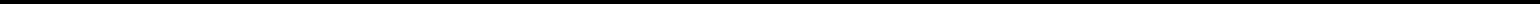 17КОНТРОЛЬ И ОЦЕНКА РЕЗУЛЬТАТОВ ОСВОЕНИЯ ПРОФЕССИОНАЛЬНОГОМОДУЛЯ (ВИДА ПРОФЕССИОНАЛЬНОЙ ДЕЯТЕЛЬНОСТИ)Формы и методы контроля и оценки результатов обучения должны позволять проверять у обучающихся не только сформированность профессиональных компетенций, но и развитие общих компетенций и обеспечивающих их умений.20СОДЕРЖАНИЕСтр.1.Паспорт рабочей программы профессионального модуля42.Результаты освоения профессионального модуля63.Структура и содержание профессионального модуля74 Условия реализации рабочей программы профессионального модуля4 Условия реализации рабочей программы профессионального модуля165.Контроль и оценка результатов освоения профессионального модуля18(вида профессиональной деятельности)(вида профессиональной деятельности)КодНаименование результата обученияПК 5.1Планировать деятельность подразделения по техническому обслуживанию и ремонту систем, уз-лов и двигателей автомобиляПК 5.2Организовывать материально-техническое обеспечение процесса по техническому обслуживаниюи ремонту автотранспортных средствПК 5.3Осуществлять организацию и контроль деятельности персонала подразделения по техническомуобслуживанию и ремонту автотранспортных средствПК 5.4Разрабатывать предложения по совершенствованию деятельности подразделения, техническомуобслуживанию и ремонту автотранспортных средствОК 1Выбирать способы решения задач профессиональной деятельности, применительно к различнымконтекстам.ОК 2Осуществлять поиск, анализ и интерпретацию информации, необходимой для выполнения задачпрофессиональной деятельности.ОК 3Планировать и реализовывать собственное профессиональное и личностное развитие.ОК 4Работать в коллективе и команде, эффективно взаимодействовать с коллегами, руководством,клиентами.ОК 5Осуществлять устную и письменную коммуникацию на государственном языке с учетом особен-ностей социального и культурного контекста.ОК 6Проявлять гражданско-патриотическую позицию, демонстрировать осознанное поведение на ос-нове традиционных общечеловеческих ценностей.ОК 7Содействовать сохранению окружающей среды, ресурсосбережению, эффективно действовать вчрезвычайных ситуациях.ОК 8Использовать средства физической культуры для сохранения и укрепления здоровья в процессепрофессиональной деятельности и поддержания необходимого уровня физической подготовлен-ности.ОК 9Использовать информационные технологии в профессиональной деятельности.ОК 10Пользоваться профессиональной документацией на государственном и иностранном языке.ОК 11Планировать предпринимательскую деятельность в профессиональной сфереКодыНаименованияНаименованияНаименованияНаименованияВсегоОбъем времени, отведенный на освоениеОбъем времени, отведенный на освоениеОбъем времени, отведенный на освоениеОбъем времени, отведенный на освоениеОбъем времени, отведенный на освоениеОбъем времени, отведенный на освоениеПрактикаПрактикаПрактикапрофессио-разделов профес-разделов профес-разделов профес-разделов профес-часовмеждисциплинарного курса (курсов)междисциплинарного курса (курсов)междисциплинарного курса (курсов)междисциплинарного курса (курсов)нальныхсиональногосиональногосиональногосионального(макс.Обязательная аудиторнаяОбязательная аудиторнаяОбязательная аудиторнаяОбязательная аудиторнаяСамостоятельнаяСамостоятельнаяУчебУчебПроизвод-компетен-модуля*модуля*учебнаяучебная нагрузкаучебная нагрузкаучебная нагрузкаработаработаная,ная,ственнаяцийнагруз-обучающегосяобучающегосяобучающегосяобучающегосячасовчасов(по профи-ка иВсев т.ч.в т.ч.,Всего,в т.ч.,лю специ-практи-го,лабораторкурсо-часовкурсо-альности),ки)часныеваяваячасововработы иработаработаесли преду-практичес(про-(про-смотренакиеект),ект),рассредо-занятия,часовчасовточеннаячасовпрактика)12345678910ПК 5.1-5.4МДК 05.01Техническая документацияМДК 05.01Техническая документацияМДК 05.01Техническая документацияМДК 05.01Техническая документация5012МДК.05.02 Управление процессом по техническому обслуживанию и ремонту автомобиля МДК.05.02 Управление процессом по техническому обслуживанию и ремонту автомобиля МДК.05.02 Управление процессом по техническому обслуживанию и ремонту автомобиля МДК.05.02 Управление процессом по техническому обслуживанию и ремонту автомобиля 50125012ПК 5.1-5.4МДК05.02Управление05.02Управление05.02Управление05.02Управление5012коллективомколлективомколлективомис-5012коллективомколлективомколлективомис-полнителейполнителейполнителейПроизводственнаяПроизводственнаяПроизводственнаяПроизводственнаяпрактикапрактика(попро-36филюспециально-специально-специально-36филюспециально-специально-специально-сти), часовсти), часовсти), часовВсего:Всего:29436Наименование разделов про-Содержание учебного материала, лабораторные работы и прак-Содержание учебного материала, лабораторные работы и прак-Содержание учебного материала, лабораторные работы и прак-Содержание учебного материала, лабораторные работы и прак-Содержание учебного материала, лабораторные работы и прак-ОбъемУровеньфессионального модулятические занятия, самостоятельная работа обучающихся, кур-тические занятия, самостоятельная работа обучающихся, кур-тические занятия, самостоятельная работа обучающихся, кур-тические занятия, самостоятельная работа обучающихся, кур-тические занятия, самостоятельная работа обучающихся, кур-часовосвоения(ПМ), междисциплинарныхсовая работ (проект)совая работ (проект)курсов (МДК) и тем11234МДК   05.01   Техническая документация50МДК   05.01   Техническая документация50. Организация тех-СодержаниеСодержаниеСодержаниенологического процесса11Концептуальные основы управления персоналомКонцептуальные основы управления персоналомКонцептуальные основы управления персоналомУправление персоналом как наука. Методология управ-Управление персоналом как наука. Методология управ-Управление персоналом как наука. Методология управ-ления  персоналом.  Организация  управления  персона-ления  персоналом.  Организация  управления  персона-ления  персоналом.  Организация  управления  персона-лом.22КлассификацияпредприятийавтомобильноготранспортаКлассификация предприятий по роду выполняемых ра-Классификация предприятий по роду выполняемых ра-Классификация предприятий по роду выполняемых ра-бот и их назначению.бот и их назначению.33Классификацияпредприятийавтомобильноготранспорта производственной деятельноститранспорта производственной деятельноститранспорта производственной деятельностиавтотранспортные,   автообслуживающие,   авторемонт-автотранспортные,   автообслуживающие,   авторемонт-автотранспортные,   автообслуживающие,   авторемонт-ные;  по  целевомуназначению:грузовые,пассажирскиеназначению:грузовые,пассажирские(автобусные и легковые), смешанные и специальные; по(автобусные и легковые), смешанные и специальные; по(автобусные и легковые), смешанные и специальные; по14Перспективные  формы  организации  труда  ремонтныхрабочих, их сущность и организация. Преимущества инедостатки  различных  методов  и  форм  организациитруда ремонтных рабочих15Организация хранения подвижного состава автомо-бильного транспорта.Способы хранения автомобилей. На открытых стоянках,под навесами, в отапливаемых хранилищах. В не отап-ливаемых хранилищах. Расстановка автомобилей. При-чины затруднения пуска двигателя.16Способы и средства облегчения пуска двигателя. Мето-ды и средства индивидуального предпускового подогре-ва. Экономическая оценка различных способов подогре-ва и разогрева. Организация хранения прицепов и полу-прицепов.  Консервация  автомобилей.  Работы,  выпол-няемые  при  консервации  и  расконсервации  автомоби-лей. Техника безопасности, пожарная безопасность, ох-рана окружающей среды.17Организация хранения и учет производственных за-пасов и топливно-энергетических ресурсовВиды складов. Оборудование складов. Средства механи-зации складских работ. Складской учет. Хранение агре-гатов и запасных частей, автомобильных шин, резино-вых и технических материалов, АКБ.18Хранение и раздача ГСМ. Мероприятия по экономии,сокращению и ликвидации потерь при хранении. Техни-ка безопасности и пожарная безопасность в складскихпомещениях.  Методика  расчета  площадей  складскихпомещений. Документооборот складского хозяйства, егоформы. Охрана окружающей среды.МДК.05.02 Управление процессом по техническому обслуживанию и ремонту автомобиляОрганизация    иСодержаниеСодержаниеуправлениепроизводством1.Организационная структура технической службытехнического обслуживания иОрганизационная структура технической службы. Отделтекущего  ремонта  автомоби-главного  механика.  Отдел  материально-техническоголейснабжения.  Технический  отдел.  Отдел  техническогоконтроля. Производство. Основное: ЕО, ТО-1, ТО-2, ТР.Вспомогательное: механическое, тепловое, электротех-ническое, малярное, кузовное. Обслуживающие: склады,парк, транспорт.2Автоматизированное рабочее место работников тех-нической службыБезбумажные технологии и средства информации3Задачи  технической  службы  по  организации  иуправлению системой обслуживания и ремонта ав-томобилейОсновы организации. Задачи технической службы в об-ласти организации и управления, в области технологии.Методы организации производства.4Организация производственного процесса ТО и ТР. Су-ществующие формы и методы организации и управле-ния производством5Планирование работы системы обслуживанияОсновные  документы. Исходные данные для планиро-вания. Годовой план. Месячный план.6Техническая документация системы обслуживания. Ли-цевая карточка. План-отчет ТО. Листок учета ТО и ре-монта подвижного состава. Контрольный талон. Опера-тивный сменный суточный план.7Управление качеством ТО и ТР автомобилей.Назначение,  содержание  контроля  качества  ТО  и  ТРавтомобилей, методы и виды контроля качества ТО и ТРавтомобилей.8Организация контроля качества при выполнении работпо ТО и ТР автомобилей. Инструментальный контрольтехнического   состояния   автотранспортных   средств.Техника безопасности9Организация ТО и ремонта легковых автомобилей,принадлежащих населению.Нормативные  документы.«Положение  о  техническомобслуживании  и  ремонте  легковых  автомобилей,  при-надлежащих населению».10Лицензирование и сертификация процессов и услуг наавтомобильном транспорте.11Особенности  ТО  и  ремонта  легковых  автомобилей.Предпродажная подготовка автомобиля12Организация управления производством. Прием автомо-билей  на СТО. Правовые аспекты исполнителя и заказ-чика СТО.13Техника безопасности при проведении ТО и ТР. Опас-ные и вредные производственные факторы.Практические занятияПрактические занятия1.Составление месячного плана технического обслужива-ния подвижного состава автомобильной техники.2Ведение технической документации системы обслужи-ванияТема  5.1.3.Основы  проекти-Тема  5.1.3.Основы  проекти-СодержаниеСодержаниеТема  5.1.3.Основы  проекти-Тема  5.1.3.Основы  проекти-СодержаниеСодержаниерования  участковавтотранс-1.Основы технологического проектирования произ-портных предприятий и стан-портных предприятий и стан-водственных  участков  автотранспортных  предпри-ций  техническогообслужи-ятий.вания автомобилейПроизводственная  программа  по  техническому  об-служиванию и текущему ремонту подвижного состава иее количественное выражение. Расчет производственнойпрограммы по техническому обслуживанию и текущемуремонту автотранспортного предприятия.2Режим эксплуатации и режимы производства ТО и ТР.Фонд рабочего времени с учетом возможной 2-х или 3-хсменной работы3Методы организации производства.Выбор метода организации производства и его обосно-вание. Зоны, отделения (цеха), участки, поточные линии,посты технического обслуживания и текущего ремонта,расчет их количества.4Технологическое оборудование: выбор в зависимости отхарактеристики и условий работы проектируемого объ-екта, обоснование выбора.5Производственный персоналРасчет  общей численности  распределение  по  рабочимместам6Планировка производственных помещенийПланировочные решения зон, участков, цехов по ТО иТР автомобилей, агрегатов, узлов ми механизмов в зави-симости от выбора организации производства и распре-деления  постов,  рабочих мест  с  учетом  строительныхнорм и правил7Определение размеров производственных отделений.Определение   размеров   производственных   участков,складских и вспомогательных помещений8Примеры типовых планировочных решений.Рабочие  чертежи  технологической  части  проекта:  об-щие  требования,  состав  рабочих чертежей.  Понятие  орасчетно-пояснительной записке.9Особенности  проектирования  отдельных  производст-венных зон, участков и рабочих постов в реконструи-руемых автотранспортных предприятиях.10Охрана труда и окружающей среды.Требования техники безопасности, пожарной безопасно-сти при техническом обслуживании и текущем ремонтеавтомобилей.  Опасные  и  вредные  производственныефакторы. Мероприятия по защите работающих от воз-действия опасных и вредных факторов.11Основы технологического проектирования станцийтехнического обслуживания автомобилейОпределение площади стоянки на станциях техническо-го обслуживания для автомобильной клиентуры передстанцией, автомобилей, обслуживаемых и ожидающихобслуживание на территории станции.12Расчет числа рабочих и вспомогательных постов. Уро-вень механизации производственных процессов.13Реконструкция  производственных  участков  на  СТОА.Специфика предприятий СТОА.14Особенности проектирования СТОАКонкуренция в сфере автосервисных услуг. Организацияи классификация  выполнения работ.15Требования  к  территории  и  планировке  автосервиса.Требования  к  помещениям,  планировке  и  производст-венной мощности автосервиса.16Охрана окружающей среды.Природоохранная деятельность. Государственная отчет-ность о природоохранной деятельности.Практические занятияПрактические занятияПрактические занятияПрактические занятия1Выбор и корректирование периодичности ТО2Корректирование нормативов и расчет удельной трудо-2Корректирование нормативов и расчет удельной трудо-емкости3Определение общей годовой трудоемкости4Определение годового пробега, коэффициента техниче-ской готовности и использования автомобилей5Определение годовой программы по ТО и диагностике6Расчет сменной программы ТО. Определение количест-ва ремонтных рабочих постов и линий7Распределение рабочих по постам и специальностям8Подбор технологического оборудования9Расчет производственной площади10Составление технологических картСамостоятельная работа при изучении раздела 1.Самостоятельная работа при изучении раздела 1.Самостоятельная работа при изучении раздела 1.Самостоятельная работа при изучении раздела 1.Самостоятельная работа при изучении раздела 1.Самостоятельная работа при изучении раздела 1.Систематическая проработка конспектов занятий, учебной и специальной технической литера-Систематическая проработка конспектов занятий, учебной и специальной технической литера-Систематическая проработка конспектов занятий, учебной и специальной технической литера-Систематическая проработка конспектов занятий, учебной и специальной технической литера-Систематическая проработка конспектов занятий, учебной и специальной технической литера-Систематическая проработка конспектов занятий, учебной и специальной технической литера-туры (по вопросам к параграфам, главам учебных пособий, составленным преподавателем).туры (по вопросам к параграфам, главам учебных пособий, составленным преподавателем).туры (по вопросам к параграфам, главам учебных пособий, составленным преподавателем).туры (по вопросам к параграфам, главам учебных пособий, составленным преподавателем).туры (по вопросам к параграфам, главам учебных пособий, составленным преподавателем).туры (по вопросам к параграфам, главам учебных пособий, составленным преподавателем).Подготовка к лабораторным и практическим работам с использованием методических рекомен-Подготовка к лабораторным и практическим работам с использованием методических рекомен-Подготовка к лабораторным и практическим работам с использованием методических рекомен-Подготовка к лабораторным и практическим работам с использованием методических рекомен-Подготовка к лабораторным и практическим работам с использованием методических рекомен-Подготовка к лабораторным и практическим работам с использованием методических рекомен-даций преподавателя, оформление лабораторно-практических работ, отчетов и подготовка к ихдаций преподавателя, оформление лабораторно-практических работ, отчетов и подготовка к ихдаций преподавателя, оформление лабораторно-практических работ, отчетов и подготовка к ихдаций преподавателя, оформление лабораторно-практических работ, отчетов и подготовка к ихдаций преподавателя, оформление лабораторно-практических работ, отчетов и подготовка к ихдаций преподавателя, оформление лабораторно-практических работ, отчетов и подготовка к ихзащите.защите.Самостоятельное изучение правил выполнения чертежей и технологической документации поСамостоятельное изучение правил выполнения чертежей и технологической документации поСамостоятельное изучение правил выполнения чертежей и технологической документации поСамостоятельное изучение правил выполнения чертежей и технологической документации поСамостоятельное изучение правил выполнения чертежей и технологической документации поСамостоятельное изучение правил выполнения чертежей и технологической документации поЕСКД и ЕСТП.ЕСКД и ЕСТП.Работа над курсовым проектом.Работа над курсовым проектом.Работа над курсовым проектом.Работа над курсовым проектом.МДК05.03Управление50коллективом коллективом коллективом Тема5.2.1  Предприятие  как5.2.1  Предприятие  какСодержаниеСодержаниеТема5.2.1  Предприятие  как5.2.1  Предприятие  какСодержаниеСодержаниеосновнойсубъектосновнойсубъектпроизвод-1.Развитиетеории и практикиуправленияственной деятельности.ственной деятельности.ственной деятельности.Основные школыуправления2.Предпринимательскаядеятельность  предприятия.  Поня-тие рынка и его емкости. Субъекты рынка автомобиль-нойотрасли.  Стратегия  Минтранса  Россиив  развитииавтомобильноготранспорта.  Законодательство,  регули-рующеепроизводственно-хозяйственнуюдеятельность.3.Капитал  иимущество  предприятия.  ПроизводственноеКапитал  иимущество  предприятия.  ПроизводственноеКапитал  иимущество  предприятия.  ПроизводственноеКапитал  иимущество  предприятия.  Производственноепредприятие на автомобильном транспорте, его произ-предприятие на автомобильном транспорте, его произ-предприятие на автомобильном транспорте, его произ-предприятие на автомобильном транспорте, его произ-водственная и организационная структуры. Основныеи-водственная и организационная структуры. Основныеи-водственная и организационная структуры. Основныеи-водственная и организационная структуры. Основныеи-оборотные средствапредприятия.оборотные средствапредприятия.оборотные средствапредприятия.4.Маркетинговая политика предприятия. Понятие бизнес-Маркетинговая политика предприятия. Понятие бизнес-Маркетинговая политика предприятия. Понятие бизнес-Маркетинговая политика предприятия. Понятие бизнес-плана, его виды.плана, его виды.Структурабизнес-плана.  Характеристикауслуг  потехни-Структурабизнес-плана.  Характеристикауслуг  потехни-Структурабизнес-плана.  Характеристикауслуг  потехни-Структурабизнес-плана.  Характеристикауслуг  потехни-ческому  обслуживанию  иремонту(ТО  и  ТР)  автомо-ческому  обслуживанию  иремонту(ТО  и  ТР)  автомо-ческому  обслуживанию  иремонту(ТО  и  ТР)  автомо-ческому  обслуживанию  иремонту(ТО  и  ТР)  автомо-бильного транспорта.бильного транспорта.Практические занятияПрактические занятияПрактические занятияПрактические занятия№ 1 Сегментация рынкапредприятия.№ 1 Сегментация рынкапредприятия.№ 1 Сегментация рынкапредприятия.№ 2. Определение структуры бизнес-плана.№ 2. Определение структуры бизнес-плана.№ 2. Определение структуры бизнес-плана.№ 3. Разработка бизнес-плана.№ 3. Разработка бизнес-плана.№ 3. Разработка бизнес-плана.Тема 5.2.2 Планирование ра-Тема 5.2.2 Планирование ра-Тема 5.2.2 Планирование ра-СодержаниеСодержаниеСодержаниебот  по  техническому  обслу-бот  по  техническому  обслу-бот  по  техническому  обслу-1.Производственныепроцессыи принципыих организации.Производственныепроцессыи принципыих организации.Производственныепроцессыи принципыих организации.Производственныепроцессыи принципыих организации.живанию  и  ремонту автомо-живанию  и  ремонту автомо-живанию  и  ремонту автомо-Функцииуправления и их характеристика. Планирова-Функцииуправления и их характеристика. Планирова-Функцииуправления и их характеристика. Планирова-Функцииуправления и их характеристика. Планирова-бильного транспорта.бильного транспорта.бильного транспорта.ниеработ по срокам.ниеработ по срокам.2.ОрганизацияуправленияОрганизацияуправленияпроизводством.Структура-управления.Организациятехнического обслуживания иремонта авто-Организациятехнического обслуживания иремонта авто-Организациятехнического обслуживания иремонта авто-Организациятехнического обслуживания иремонта авто-транспорта.3.НаучнаяорганизацияНаучнаяорганизациятрудаколлективаисполнителей.трудаколлективаисполнителей.Принципынаучной организации труда.Принципынаучной организации труда.Принципынаучной организации труда.Нормавремении норма выработки. Методы нормирова-Нормавремении норма выработки. Методы нормирова-Нормавремении норма выработки. Методы нормирова-Нормавремении норма выработки. Методы нормирова-ния работ поТОи ремонтуния работ поТОи ремонтуния работ поТОи ремонтуПрактические занятияПрактические занятияПрактические занятияПрактические занятия№ 4. Разработка должностных инструкций.№ 4. Разработка должностных инструкций.№ 4. Разработка должностных инструкций.№ 5. Определение трудоемкости ТО иремонта.№ 5. Определение трудоемкости ТО иремонта.№ 5. Определение трудоемкости ТО иремонта.№ 5. Определение трудоемкости ТО иремонта.Тема5.2.3.Технико-СодержаниеСодержаниеСодержаниеТема5.2.3.Технико-СодержаниеСодержаниеСодержаниеэкономическое планированиеэкономическое планированиеэкономическое планирование1.Сбытовая и ценовая политика предприятия. Планирова-Сбытовая и ценовая политика предприятия. Планирова-Сбытовая и ценовая политика предприятия. Планирова-Сбытовая и ценовая политика предприятия. Планирова-на  автомобильном  транспор-на  автомобильном  транспор-на  автомобильном  транспор-ние производственной программы по техническомуоб-ние производственной программы по техническомуоб-ние производственной программы по техническомуоб-ние производственной программы по техническомуоб-те.служиваниюиремонтуслуживаниюиремонтуавтотранспорта,еепоказате-ли.Документы для расчета производственной програм-ли.Документы для расчета производственной програм-ли.Документы для расчета производственной програм-ли.Документы для расчета производственной програм-мы по ТО иТР. Содержание производственной програм-мы по ТО иТР. Содержание производственной програм-мы по ТО иТР. Содержание производственной програм-мы по ТО иТР. Содержание производственной програм-мы, методика ее разработки.мы, методика ее разработки.мы, методика ее разработки.2.Технико-экономические нормы расхода запасных час-Технико-экономические нормы расхода запасных час-Технико-экономические нормы расхода запасных час-Технико-экономические нормы расхода запасных час-тейиматериалов.тейиматериалов.Методика  расчета  расхода  автомобильного  топливаиМетодика  расчета  расхода  автомобильного  топливаиМетодика  расчета  расхода  автомобильного  топливаиМетодика  расчета  расхода  автомобильного  топливаисмазочныхматериалов.смазочныхматериалов.Методикарасчетапотребностейвзапасныхча-стях.Методика расчета затрати потребностей в автоши-стях.Методика расчета затрати потребностей в автоши-стях.Методика расчета затрати потребностей в автоши-стях.Методика расчета затрати потребностей в автоши-нах.Практические занятияПрактические занятияПрактические занятияПрактические занятия№ 6. Определение потребностив горюче-№ 6. Определение потребностив горюче-№ 6. Определение потребностив горюче-смазочныхматериалах.смазочныхматериалах.№ 7. Определение потребностив автошинах.№ 7. Определение потребностив автошинах.№ 7. Определение потребностив автошинах.Тема   5.2.4Стили   иметодыТема   5.2.4Стили   иметодыТема   5.2.4Стили   иметодыСодержаниеСодержаниеСодержаниеработыруководителя  произ-руководителя  произ-работыруководителя  произ-руководителя  произ-1.Стилиуправления.Типыстилей иих характеристика. Де-Стилиуправления.Типыстилей иих характеристика. Де-Стилиуправления.Типыстилей иих характеристика. Де-Стилиуправления.Типыстилей иих характеристика. Де-водственного участка.водственного участка.водственного участка.ловоеобщение, производственное совещание, заседание,ловоеобщение, производственное совещание, заседание,ловоеобщение, производственное совещание, заседание,ловоеобщение, производственное совещание, заседание,планерка.2.Понятие системы методов руководства производствен-Понятие системы методов руководства производствен-Понятие системы методов руководства производствен-Понятие системы методов руководства производствен-ным подразделением. Административные методыуправ-ным подразделением. Административные методыуправ-ным подразделением. Административные методыуправ-ным подразделением. Административные методыуправ-ления.Экономические методыуправления.Экономические методыуправления.Экономические методыуправления.Социально-психологические методыи ихиспользование.Социально-психологические методыи ихиспользование.Социально-психологические методыи ихиспользование.Социально-психологические методыи ихиспользование.СамоуправлениеСамоуправлениеПрактические занятияПрактические занятияПрактические занятияПрактические занятия№ 8. Составление сценария производственного совеща-№ 8. Составление сценария производственного совеща-№ 8. Составление сценария производственного совеща-№ 8. Составление сценария производственного совеща-ния.№ 9. Разработка методов поощрения коллективаиспол-№ 9. Разработка методов поощрения коллективаиспол-№ 9. Разработка методов поощрения коллективаиспол-№ 9. Разработка методов поощрения коллективаиспол-нителей.Тема 5.2.5 Организация рабо-Тема 5.2.5 Организация рабо-Тема 5.2.5 Организация рабо-СодержаниеСодержаниеСодержаниеты производственного участ-ты производственного участ-ты производственного участ-Рольруководителя ворганизацииработ. Руководство ра-ка.1.ботой, праваи обязанности руководителя производст-венногоучастка. Подготовка производства. Организациявзаимоотношенийссотрудниками2.Организациядеятельности кадровыхслужбОтбор персоналаОценка сотрудников и приемна работуОрганизациякачественного выполнения работпо ТО иТР3.Обеспечение технологическойдокументациейрабочих-мест. Состав и структура работников. Рациональная рас-становка рабочих.Основные положениясистемы менеджмента качества.Производственныйинструктаж рабочих. Аттестация ра-4.бочихмест.Правила охраны труда, противопожарнойи экологиче-ской безопасности,виды, периодичностьиправилаоформления инструктажа.5.Тарифная системаоплаты труда. Формыи системы опла-ты труданаавтомобильном транспорте.Оплата трудана ремонтныхработах. Основные элементыи принципы организациипремирования6.Мотивации коллектива исполнителей. Нематериальнаямотивация труда.Аттестация работников. Методы аттестации. Организа-ция аттестации.ОрганизацияповышенияквалификацииПрактические занятияПрактические занятияПрактические занятияПрактические занятияПрактические занятияПрактические занятия№ 10. Расчет заработнойплаты работников наремонт-ныхработах.№ 11. Расчет фонда заработнойплаты и отчисленийотне-го.Тема  5.2.6  Контроль  соблю-Тема  5.2.6  Контроль  соблю-Тема  5.2.6  Контроль  соблю-СодержаниеСодержаниеСодержаниедениятехнологических  про-технологических  про-дениятехнологических  про-технологических  про-Понятие контроля, процессконтроля, эффективностьцессовПонятие контроля, процессконтроля, эффективностьцессов1.контроля.1.контроля.Организацияконтролявыполнения решений2.Задачи ифункциитехнического контроля. ОрганизацияЗадачи ифункциитехнического контроля. Организацияпроведения технического контроля. Оперативное выяв-лениеиустранениепричин нарушения технологическихпроцессов ТО и ремонта.3.Амортизацияи инвентаризацияимущества.Практические занятияПрактические занятияПрактические занятия№ 12. Составление карты контролятехнологическогопроцесса.Тема 5.2.7 Основы управлен-Тема 5.2.7 Основы управлен-Тема 5.2.7 Основы управлен-СодержаниеСодержаниеСодержаниеческого учетаческого учета1.Содержание ивидыуправленческихрешенийПроцессиметоды принятия решений2.Предмет иметод бухгалтерскогоучета. Понятие, цель,задачибухгалтерскогоучета.3.Механизмучета затрат,документальное оформление.Учет затрат труда ирабочего времени. Учетзатрат по ТОТР. Оформление первичныхдокументовПрактические занятияПрактические занятияПрактические занятия№ 13. Составление табеляучета использованиярабочеговремени.№ 14. Составление дефектовочнойведомости.№ 15. Оформление актапо выполненнымработам. Со-ставлениепроизводственного отчета.Тема5.2.8Технико-СодержаниеСодержаниеСодержаниеэкономическиепоказателиИздержки производства исебестоимостьуслуг.производственной деятельно-производственной деятельно-1.Понятие издержек. Классификация затратсебестоимо-стисти,ее структура. Факторы ипутиснижения себестоимо-сти ТО иремонта автомобильного транспорта. Методи-каопределениясебестоимостиуслуг.2.Ценообразование врыночнойэкономике. Понятие, функ-ции, видыцен, их структура. Тарифы на ремонт. Надбав-киискидки. Ценовая эластичность.3.Прибыльирентабельность. Сущность прибыли, ееисточ-ники ивиды. Понятие рентабельности, методика ееопре-деления. Пути повышения рентабельности.4.Экономическаяэффективностьдеятельностиавтомобильногопредприятия. Показатели повышения экономическойэффективности.Общая и сравнительная экономическая эффектив-ность.Мероприятияпо повышению технического иорга-низационногоуровнейдеятельности подразделения.5.Инновационнаяиинвестиционнаяполити-ка.Выбористочника финансирования инвестицийипоря-док расчета необходимых капитальных вложений.6.Методика расчѐта показателейэффективности деятель-ности. Расчетэкономической эффективностикапиталь-ныхвложений в реконструкцию, расширение итехниче-ское перевооружение подразделения.Практические занятияПрактические занятияПрактические занятияПрактические занятия№ 16. Расчет себестоимостиединицы технического об-служиванияавтомобиля№ 17. Расчет себестоимостиединицы ремонтаузла, дета-лиавтомобиля.Тема  5.2.9  Основы  анализаТема  5.2.9  Основы  анализаСодержаниеСодержаниехозяйственнойдеятельностиМетод иосновныеприемы анализахозяйственной дея-АТПтельностиСодержаниеи исходные данныедляанализа,ихподготовка.Анализвыполненияплана ТО и ТР подвижного соста-ва.Плановыезадания поТО и ТР. Фактическое выполне-ние ТОиТР.Анализобеспечения предприятия основными, оборотны-ми фондами итрудовымиресурсами, расхода материалови запасныхчастей, обеспеченности подразделения рабо-чими, использования оборудования ипроизводственныхплощадейучастка, мастер-ской,экономическихпоказателейработы коллектива ис-полнителей, себестоимостиТО и ТР, финансового ре-зультата,экономической эффективностикапитальныхв-ложенийи инвестиционных проектов.Практические занятияПрактические занятияПрактические занятияПрактические занятия№ 18. Анализвыполнения плана ТОи ТР подвижногосостава.№ 19. Анализрасхода материалов изапасныхчастей.№ 20. Анализэкономических показателей.Самостоятельная работа при изучении раздела 2.Самостоятельная работа при изучении раздела 2.Самостоятельная работа при изучении раздела 2.Самостоятельная работа при изучении раздела 2.Самостоятельная работа при изучении раздела 2.36Систематическая проработка конспектов занятий, учебной и специальной литературы (по во-Систематическая проработка конспектов занятий, учебной и специальной литературы (по во-Систематическая проработка конспектов занятий, учебной и специальной литературы (по во-Систематическая проработка конспектов занятий, учебной и специальной литературы (по во-Систематическая проработка конспектов занятий, учебной и специальной литературы (по во-просам к параграфам, главам учебных пособий, составленным преподавателем).просам к параграфам, главам учебных пособий, составленным преподавателем).просам к параграфам, главам учебных пособий, составленным преподавателем).просам к параграфам, главам учебных пособий, составленным преподавателем).просам к параграфам, главам учебных пособий, составленным преподавателем).Подготовка к лабораторным и практическим работам с использованием методических рекомен-Подготовка к лабораторным и практическим работам с использованием методических рекомен-Подготовка к лабораторным и практическим работам с использованием методических рекомен-Подготовка к лабораторным и практическим работам с использованием методических рекомен-Подготовка к лабораторным и практическим работам с использованием методических рекомен-даций преподавателя, оформление лабораторно-практических работ, отчетов и подготовка к ихдаций преподавателя, оформление лабораторно-практических работ, отчетов и подготовка к ихдаций преподавателя, оформление лабораторно-практических работ, отчетов и подготовка к ихдаций преподавателя, оформление лабораторно-практических работ, отчетов и подготовка к ихдаций преподавателя, оформление лабораторно-практических работ, отчетов и подготовка к ихзащите.Решение задач по индивидуальным заданиям.Решение задач по индивидуальным заданиям.Решение задач по индивидуальным заданиям.Решение задач по индивидуальным заданиям.Решение задач по индивидуальным заданиям.Работа над курсовым проектом.Работа над курсовым проектом.Работа над курсовым проектом.Тематика курсовых работ (проектов) по МДК.05.01Тематика курсовых работ (проектов) по МДК.05.01Тематика курсовых работ (проектов) по МДК.05.01Тематика курсовых работ (проектов) по МДК.05.01Тематика курсовых работ (проектов) по МДК.05.011.   Технологический расчет комплекса технического обслуживания (ЕО, ТО-1, ТО-2) с разра-1.   Технологический расчет комплекса технического обслуживания (ЕО, ТО-1, ТО-2) с разра-1.   Технологический расчет комплекса технического обслуживания (ЕО, ТО-1, ТО-2) с разра-1.   Технологический расчет комплекса технического обслуживания (ЕО, ТО-1, ТО-2) с разра-1.   Технологический расчет комплекса технического обслуживания (ЕО, ТО-1, ТО-2) с разра-боткой технологии и организации работ на одном из постов.боткой технологии и организации работ на одном из постов.боткой технологии и организации работ на одном из постов.боткой технологии и организации работ на одном из постов.боткой технологии и организации работ на одном из постов.2.   Технологический расчет постов (линий) общей или поэлементной диагностики с разработ-2.   Технологический расчет постов (линий) общей или поэлементной диагностики с разработ-2.   Технологический расчет постов (линий) общей или поэлементной диагностики с разработ-2.   Технологический расчет постов (линий) общей или поэлементной диагностики с разработ-2.   Технологический расчет постов (линий) общей или поэлементной диагностики с разработ-кой технологии и организации работ по диагностированию группы агрегатов, систем.кой технологии и организации работ по диагностированию группы агрегатов, систем.кой технологии и организации работ по диагностированию группы агрегатов, систем.кой технологии и организации работ по диагностированию группы агрегатов, систем.кой технологии и организации работ по диагностированию группы агрегатов, систем.Обязательная аудиторная учебная нагрузка по курсовой работе (проекту)Обязательная аудиторная учебная нагрузка по курсовой работе (проекту)Производственная практика(по профилю специальности)Производственная практика(по профилю специальности)36Виды работ:Виды работ:1.Организация работ на рабочих местах на постах контрольно-технического пункта;2.Организация работ на рабочих местах на постах диагностики;3.Организация работ на рабочих местах на участках ежедневного обслуживания;4.Организация работ на рабочих местах на постах (линиях) технического обслуживания №1;5.Организация работ на рабочих местах на постах (линиях) технического обслуживания №2;6.Организация работ постах текущего ремонта;7.Организация работ на рабочих местах производственных отделений;8.Организация работ на рабочих местах ремонтных участков.Всего294РезультатыРезультатыРезультатыОсновные показатели оценки результатаФормы и методыФормы и методыФормы и методы(освоенные профессио-(освоенные профессио-(освоенные профессио-(освоенные профессио-(освоенные профессио-контроля и оценкиконтроля и оценкиконтроля и оценкинальные компетенции)нальные компетенции)нальные компетенции)нальные компетенции)нальные компетенции)ПК2.1Планировать2.1Планировать2.1ПланироватьиОриентировка в организации технического обслу-Наблюдениезадеятельно-деятельно-организовыватьорганизовыватьорганизовыватьработыработыживания  и  ремонта  автомобилей  и  способахстью обучающегосястью обучающегосястью обучающегосяпотехническомутехническомутехническомуоб-управления производством.Контрольныеработыпослуживанию  и  ремонтуслуживанию  и  ремонтуслуживанию  и  ремонтуслуживанию  и  ремонтуслуживанию  и  ремонтуОбоснованность планирования работ по ТО и ре-темам МДКавтотранспорта.автотранспорта.автотранспорта.монту автомобилей.Тестирование по темамТестирование по темамТестирование по темамГрамотность проектирования и планирования ра-Защита практических работЗащита практических работЗащита практических работЗащита практических работботы участков ТО и ТР автомобилей.Зачеты по разделам профес-Зачеты по разделам профес-Зачеты по разделам профес-Зачеты по разделам профес-Точность  решения  задач  по  расчету  технико-сионального модуля и прак-сионального модуля и прак-сионального модуля и прак-сионального модуля и прак-экономических   показателей   производственнойтикамдеятельности участка.Защита курсового проектаЗащита курсового проектаЗащита курсового проектаПланирование сроков подготовки производства.Комплексный экзаменКомплексный экзаменКомплексный экзаменЛогичность  и  рациональность  расстановки  рабо-чих на рабочих местах.Грамотность оформления технической документа-ции.ПК2.2Контролировать2.2Контролировать2.2Контролировать2.2КонтролироватьТочность формулировки законодательных и нор-Наблюдениезадеятельно-деятельно-иоцениватьоцениватькачествокачествомативных актов, регулирующих производственно-стью обучающегосястью обучающегосястью обучающегосяработыработыисполнителейисполнителейисполнителейхозяйственную деятельность.Контрольныеработыпоработ.работ.Грамотность  использования  технологической  до-темам МДКкументации.Тестирование по темамТестирование по темамТестирование по темамОпределение  соответствия  выполняемых  работЗащита лабораторных работЗащита лабораторных работЗащита лабораторных работЗащита лабораторных работнормативным требованиям.Зачеты по разделам профес-Зачеты по разделам профес-Зачеты по разделам профес-Зачеты по разделам профес-Аргументированность  оценки  качества  выполне-сионального модуля и прак-сионального модуля и прак-сионального модуля и прак-сионального модуля и прак-ния работ.тикамОперативность и полнота анализа качества выпол-Защита курсового проектаЗащита курсового проектаЗащита курсового проектанения работ.Комплексный экзаменКомплексный экзаменКомплексный экзаменПК 2.3  ОрганизовыватьПК 2.3  ОрганизовыватьПК 2.3  ОрганизовыватьПК 2.3  ОрганизовыватьПК 2.3  ОрганизовыватьПолнота  изложение  требований  по  обеспечениюНаблюдениезадеятельно-деятельно-безопасное  ведениебезопасное  ведениебезопасное  ведениебезопасное  ведениера-охраны труда, противопожарной и экологическойстью обучающегосястью обучающегосястью обучающегосяботпритехническомтехническомтехническомбезопасности.Контрольныеработыпообслуживании и ремон-обслуживании и ремон-обслуживании и ремон-обслуживании и ремон-обслуживании и ремон-Выделение  основных  факторов,  влияющих  натемам МДКте автотранспорта.те автотранспорта.те автотранспорта.те автотранспорта.безопасность выполнения работ.Тестирование по темамТестирование по темамТестирование по темамОбоснование соответствия рабочего места требо-Защита лабораторных работЗащита лабораторных работЗащита лабораторных работЗащита лабораторных работваниям безопасности.Зачеты по разделам профес-Зачеты по разделам профес-Зачеты по разделам профес-Зачеты по разделам профес-Демонстрация процедуры проведения производст-сионального модуля и прак-сионального модуля и прак-сионального модуля и прак-сионального модуля и прак-венного инструктажа.тикамКачество  оформления  документации  по  безопас-Защита курсового проектаЗащита курсового проектаЗащита курсового проектаности труда.Комплексный экзаменКомплексный экзаменКомплексный экзаменРезультаты (освоенные общие компетенции)Результаты (освоенные общие компетенции)Основные показатели оценкиОсновные показатели оценкиОсновные показатели оценкиОсновные показатели оценкирезультата12ОК 01. Выбирать способы решения задач про-ОК 01. Выбирать способы решения задач про-Владениеразнообразными  методами  (в  том  числе  инноваци-разнообразными  методами  (в  том  числе  инноваци-разнообразными  методами  (в  том  числе  инноваци-разнообразными  методами  (в  том  числе  инноваци-разнообразными  методами  (в  том  числе  инноваци-разнообразными  методами  (в  том  числе  инноваци-разнообразными  методами  (в  том  числе  инноваци-фессиональной деятельности,применительно конными) для осуществления профессиональной деятельности.онными) для осуществления профессиональной деятельности.онными) для осуществления профессиональной деятельности.онными) для осуществления профессиональной деятельности.онными) для осуществления профессиональной деятельности.онными) для осуществления профессиональной деятельности.онными) для осуществления профессиональной деятельности.онными) для осуществления профессиональной деятельности.различным контекстам.ИспользованиеИспользованиеспециальныхспециальныхметодовметодовиспособоврешения профессиональных задач в конкретной области и нарешения профессиональных задач в конкретной области и нарешения профессиональных задач в конкретной области и нарешения профессиональных задач в конкретной области и нарешения профессиональных задач в конкретной области и нарешения профессиональных задач в конкретной области и нарешения профессиональных задач в конкретной области и нарешения профессиональных задач в конкретной области и настыке областей.стыке областей.Разработка  вариативныхРазработка  вариативныхРазработка  вариативныхалгоритмовалгоритмоврешениярешенияпрофессио-нальных задач деятельности применительно к различным кон-нальных задач деятельности применительно к различным кон-нальных задач деятельности применительно к различным кон-нальных задач деятельности применительно к различным кон-нальных задач деятельности применительно к различным кон-нальных задач деятельности применительно к различным кон-нальных задач деятельности применительно к различным кон-нальных задач деятельности применительно к различным кон-текстам.Выборэффективныхэффективныхтехнологийирациональныхспо-рациональныхспо-рациональныхспо-собов выполнения профессиональных задач.собов выполнения профессиональных задач.собов выполнения профессиональных задач.собов выполнения профессиональных задач.собов выполнения профессиональных задач.собов выполнения профессиональных задач.собов выполнения профессиональных задач.собов выполнения профессиональных задач.собов выполнения профессиональных задач.собов выполнения профессиональных задач.собов выполнения профессиональных задач.собов выполнения профессиональных задач.собов выполнения профессиональных задач.собов выполнения профессиональных задач.ОК02. Осуществлять поиск, анализ и интерпре-Планирование информационного поиска из широкого набораПланирование информационного поиска из широкого набораПланирование информационного поиска из широкого набораПланирование информационного поиска из широкого набораПланирование информационного поиска из широкого набораПланирование информационного поиска из широкого набораПланирование информационного поиска из широкого набораПланирование информационного поиска из широкого набораПланирование информационного поиска из широкого набораПланирование информационного поиска из широкого набораПланирование информационного поиска из широкого набораПланирование информационного поиска из широкого набораПланирование информационного поиска из широкого набораПланирование информационного поиска из широкого набораПланирование информационного поиска из широкого набораПланирование информационного поиска из широкого набораПланирование информационного поиска из широкого набораПланирование информационного поиска из широкого наборатацию информации, необходимой для выполне-источников, необходимогоисточников, необходимогоисточников, необходимогоисточников, необходимогоисточников, необходимогоисточников, необходимогоисточников, необходимогоисточников, необходимогодлядляэффективногоэффективногоэффективногоэффективноговыполнениявыполнениявыполненияния задач профессиональной деятельности.профессиональных задачпрофессиональных задачпрофессиональных задачпрофессиональных задачпрофессиональных задачпрофессиональных задачпрофессиональных задачиразвитияразвитияразвитиясобственнойсобственнойсобственнойпрофессио-профессио-профессио-нальнойдеятельностидеятельностидеятельностидеятельностидеятельностии деятельности подчиненного персона-и деятельности подчиненного персона-и деятельности подчиненного персона-и деятельности подчиненного персона-и деятельности подчиненного персона-и деятельности подчиненного персона-и деятельности подчиненного персона-и деятельности подчиненного персона-и деятельности подчиненного персона-и деятельности подчиненного персона-и деятельности подчиненного персона-ла.Анализинформации,информации,информации,информации,выделениевыделениевыделениевыделениевыделениевнейглавныеглавныеаспек-аспек-ты, структурирование, презентация.ты, структурирование, презентация.ты, структурирование, презентация.ты, структурирование, презентация.ты, структурирование, презентация.ты, структурирование, презентация.ты, структурирование, презентация.ты, структурирование, презентация.ты, структурирование, презентация.ты, структурирование, презентация.ты, структурирование, презентация.Владение  способами  систематизации  и  интерпретация  полу-Владение  способами  систематизации  и  интерпретация  полу-Владение  способами  систематизации  и  интерпретация  полу-Владение  способами  систематизации  и  интерпретация  полу-Владение  способами  систематизации  и  интерпретация  полу-Владение  способами  систематизации  и  интерпретация  полу-Владение  способами  систематизации  и  интерпретация  полу-Владение  способами  систематизации  и  интерпретация  полу-Владение  способами  систематизации  и  интерпретация  полу-Владение  способами  систематизации  и  интерпретация  полу-Владение  способами  систематизации  и  интерпретация  полу-Владение  способами  систематизации  и  интерпретация  полу-Владение  способами  систематизации  и  интерпретация  полу-Владение  способами  систематизации  и  интерпретация  полу-Владение  способами  систематизации  и  интерпретация  полу-Владение  способами  систематизации  и  интерпретация  полу-Владение  способами  систематизации  и  интерпретация  полу-Владение  способами  систематизации  и  интерпретация  полу-ченной информацииченной информацииченной информацииченной информацииченной информацииченной информациивконтекстеконтекстеконтекстеконтекстесвоейсвоейдеятельностидеятельностидеятельностиивсоответствиисоответствиисоответствиис задачей информационного поиска.с задачей информационного поиска.с задачей информационного поиска.с задачей информационного поиска.с задачей информационного поиска.с задачей информационного поиска.с задачей информационного поиска.с задачей информационного поиска.с задачей информационного поиска.с задачей информационного поиска.с задачей информационного поиска.с задачей информационного поиска.ОК 03. Планировать и реализовывать собствен-ПроведениеПроведениеПроведениеобъективногообъективногообъективногообъективногообъективногоанализаанализакачествакачествакачестварезультатоврезультатоврезультатовное профессиональное и личностное развитие.собственной деятельностисобственной деятельностисобственной деятельностисобственной деятельностисобственной деятельностисобственной деятельностисобственной деятельностииуказываетуказываетуказываетсубъективноесубъективноесубъективноезна-чениерезультатов деятельности.результатов деятельности.результатов деятельности.результатов деятельности.результатов деятельности.результатов деятельности.результатов деятельности.результатов деятельности.результатов деятельности.результатов деятельности.ПринятиеПринятиеуправленческихуправленческихуправленческихуправленческихуправленческихуправленческихрешенийрешенийрешенийпопосовершенствова-совершенствова-совершенствова-совершенствова-нию собственной деятельности.нию собственной деятельности.нию собственной деятельности.нию собственной деятельности.нию собственной деятельности.нию собственной деятельности.нию собственной деятельности.нию собственной деятельности.нию собственной деятельности.нию собственной деятельности.нию собственной деятельности.Организация собственного профессиональногоОрганизация собственного профессиональногоОрганизация собственного профессиональногоОрганизация собственного профессиональногоОрганизация собственного профессиональногоОрганизация собственного профессиональногоОрганизация собственного профессиональногоОрганизация собственного профессиональногоОрганизация собственного профессиональногоОрганизация собственного профессиональногоОрганизация собственного профессиональногоОрганизация собственного профессиональногоОрганизация собственного профессиональногоразвитияразвитияисамообразования в целях эффективнойсамообразования в целях эффективнойсамообразования в целях эффективнойсамообразования в целях эффективнойсамообразования в целях эффективнойсамообразования в целях эффективнойсамообразования в целях эффективнойсамообразования в целях эффективнойсамообразования в целях эффективнойсамообразования в целях эффективнойсамообразования в целях эффективнойпрофессиональной и лично-профессиональной и лично-профессиональной и лично-профессиональной и лично-профессиональной и лично-профессиональной и лично-стной самореализации и развития карьеры.стной самореализации и развития карьеры.стной самореализации и развития карьеры.стной самореализации и развития карьеры.стной самореализации и развития карьеры.стной самореализации и развития карьеры.стной самореализации и развития карьеры.стной самореализации и развития карьеры.стной самореализации и развития карьеры.стной самореализации и развития карьеры.стной самореализации и развития карьеры.стной самореализации и развития карьеры.стной самореализации и развития карьеры.стной самореализации и развития карьеры.Занятие самообразованием для решения четкоЗанятие самообразованием для решения четкоЗанятие самообразованием для решения четкоЗанятие самообразованием для решения четкоЗанятие самообразованием для решения четкоЗанятие самообразованием для решения четкоЗанятие самообразованием для решения четкоЗанятие самообразованием для решения четкоЗанятие самообразованием для решения четкоЗанятие самообразованием для решения четкоЗанятие самообразованием для решения четкоЗанятие самообразованием для решения четкоЗанятие самообразованием для решения четкоЗанятие самообразованием для решения четкоопределенных,определенных,определенных,определенных,сложныхсложныхинестандартныхнестандартныхнестандартныхнестандартныхнестандартныхнестандартныхпроблем   впроблем   впроблем   вобласти профессио-области профессио-области профессио-области профессио-области профессио-нальной деятельности.нальной деятельности.нальной деятельности.нальной деятельности.нальной деятельности.нальной деятельности.нальной деятельности.ОК 04. Работать в коллективе и команде, эф-ОбучениеОбучениечленовчленовчленовгруппыгруппыгруппыгруппы(команды)(команды)(команды)рациональнымрациональнымрациональнымрациональнымфективно взаимодействовать с коллегами, руко-приемампо организациипо организациипо организациипо организациипо организациипо организациидеятельностидеятельностидеятельностидлядляэффек-эффек-водством, клиентами.тивноговыполнения коллективного проекта.выполнения коллективного проекта.выполнения коллективного проекта.выполнения коллективного проекта.выполнения коллективного проекта.выполнения коллективного проекта.выполнения коллективного проекта.выполнения коллективного проекта.выполнения коллективного проекта.выполнения коллективного проекта.выполнения коллективного проекта.Распределение объема работы среди участников коллективно-Распределение объема работы среди участников коллективно-Распределение объема работы среди участников коллективно-Распределение объема работы среди участников коллективно-Распределение объема работы среди участников коллективно-Распределение объема работы среди участников коллективно-Распределение объема работы среди участников коллективно-Распределение объема работы среди участников коллективно-Распределение объема работы среди участников коллективно-Распределение объема работы среди участников коллективно-Распределение объема работы среди участников коллективно-Распределение объема работы среди участников коллективно-Распределение объема работы среди участников коллективно-Распределение объема работы среди участников коллективно-Распределение объема работы среди участников коллективно-Распределение объема работы среди участников коллективно-Распределение объема работы среди участников коллективно-Распределение объема работы среди участников коллективно-го проекта.го проекта.го проекта.Умение справляться с кризисами взаимодействия совместно сУмение справляться с кризисами взаимодействия совместно сУмение справляться с кризисами взаимодействия совместно сУмение справляться с кризисами взаимодействия совместно сУмение справляться с кризисами взаимодействия совместно сУмение справляться с кризисами взаимодействия совместно сУмение справляться с кризисами взаимодействия совместно сУмение справляться с кризисами взаимодействия совместно сУмение справляться с кризисами взаимодействия совместно сУмение справляться с кризисами взаимодействия совместно сУмение справляться с кризисами взаимодействия совместно сУмение справляться с кризисами взаимодействия совместно сУмение справляться с кризисами взаимодействия совместно сУмение справляться с кризисами взаимодействия совместно сУмение справляться с кризисами взаимодействия совместно сУмение справляться с кризисами взаимодействия совместно сУмение справляться с кризисами взаимодействия совместно сУмение справляться с кризисами взаимодействия совместно счленами группы (команды).членами группы (команды).членами группы (команды).членами группы (команды).членами группы (команды).членами группы (команды).членами группы (команды).членами группы (команды).членами группы (команды).Проведение  объективного  анализа   и  указание  субъективногоПроведение  объективного  анализа   и  указание  субъективногоПроведение  объективного  анализа   и  указание  субъективногоПроведение  объективного  анализа   и  указание  субъективногоПроведение  объективного  анализа   и  указание  субъективногоПроведение  объективного  анализа   и  указание  субъективногоПроведение  объективного  анализа   и  указание  субъективногоПроведение  объективного  анализа   и  указание  субъективногоПроведение  объективного  анализа   и  указание  субъективногоПроведение  объективного  анализа   и  указание  субъективногоПроведение  объективного  анализа   и  указание  субъективногоПроведение  объективного  анализа   и  указание  субъективногоПроведение  объективного  анализа   и  указание  субъективногоПроведение  объективного  анализа   и  указание  субъективногоПроведение  объективного  анализа   и  указание  субъективногоПроведение  объективного  анализа   и  указание  субъективногоПроведение  объективного  анализа   и  указание  субъективногоПроведение  объективного  анализа   и  указание  субъективногозначения результатов деятельности.значения результатов деятельности.значения результатов деятельности.значения результатов деятельности.значения результатов деятельности.значения результатов деятельности.значения результатов деятельности.значения результатов деятельности.значения результатов деятельности.значения результатов деятельности.значения результатов деятельности.ИспользованиеИспользованиеИспользованиеИспользованиевербальныхвербальныхвербальныхвербальныхиневербальныхневербальныхневербальныхспособовспособовспособовэффективной коммуникацииэффективной коммуникацииэффективной коммуникацииэффективной коммуникацииэффективной коммуникацииэффективной коммуникацииэффективной коммуникацииэффективной коммуникацииссколлегами,коллегами,коллегами,руководством,   кли-руководством,   кли-руководством,   кли-руководством,   кли-руководством,   кли-ентамииидругимидругимидругимизаинтересованными сторонами.заинтересованными сторонами.заинтересованными сторонами.заинтересованными сторонами.заинтересованными сторонами.заинтересованными сторонами.заинтересованными сторонами.заинтересованными сторонами.заинтересованными сторонами.заинтересованными сторонами.заинтересованными сторонами.ОК  05.  Осуществлять  устную  и  письменнуюИспользованиеИспользованиеИспользованиеИспользованиевербальныхвербальныхвербальныхвербальныхииневербальных  способовневербальных  способовневербальных  способовневербальных  способовневербальных  способовневербальных  способовкомму-комму-коммуникацию  на  государственном  языке  сникациина государственном языке с учетом особенностей ина государственном языке с учетом особенностей ина государственном языке с учетом особенностей ина государственном языке с учетом особенностей ина государственном языке с учетом особенностей ина государственном языке с учетом особенностей ина государственном языке с учетом особенностей ина государственном языке с учетом особенностей ина государственном языке с учетом особенностей ина государственном языке с учетом особенностей ина государственном языке с учетом особенностей ина государственном языке с учетом особенностей ина государственном языке с учетом особенностей ина государственном языке с учетом особенностей ина государственном языке с учетом особенностей ина государственном языке с учетом особенностей иучетом особенностей социального и культурно-различий социального и культурного контекста.различий социального и культурного контекста.различий социального и культурного контекста.различий социального и культурного контекста.различий социального и культурного контекста.различий социального и культурного контекста.различий социального и культурного контекста.различий социального и культурного контекста.различий социального и культурного контекста.различий социального и культурного контекста.различий социального и культурного контекста.различий социального и культурного контекста.различий социального и культурного контекста.различий социального и культурного контекста.различий социального и культурного контекста.го контекста.Соблюдение нормы публичной речи и регламента.Соблюдение нормы публичной речи и регламента.Соблюдение нормы публичной речи и регламента.Соблюдение нормы публичной речи и регламента.Соблюдение нормы публичной речи и регламента.Соблюдение нормы публичной речи и регламента.Соблюдение нормы публичной речи и регламента.Соблюдение нормы публичной речи и регламента.Соблюдение нормы публичной речи и регламента.Соблюдение нормы публичной речи и регламента.Соблюдение нормы публичной речи и регламента.Соблюдение нормы публичной речи и регламента.Соблюдение нормы публичной речи и регламента.Соблюдение нормы публичной речи и регламента.Соблюдение нормы публичной речи и регламента.СамостоятельныйСамостоятельныйСамостоятельныйСамостоятельныйСамостоятельныйвыборвыборвыборстилястилямонологическогомонологическогомонологическогомонологическоговыска-выска-зывания (служебный доклад, выступление на совещании, пре-зывания (служебный доклад, выступление на совещании, пре-зывания (служебный доклад, выступление на совещании, пре-зывания (служебный доклад, выступление на совещании, пре-зывания (служебный доклад, выступление на совещании, пре-зывания (служебный доклад, выступление на совещании, пре-зывания (служебный доклад, выступление на совещании, пре-зывания (служебный доклад, выступление на совещании, пре-зывания (служебный доклад, выступление на совещании, пре-зывания (служебный доклад, выступление на совещании, пре-зывания (служебный доклад, выступление на совещании, пре-зывания (служебный доклад, выступление на совещании, пре-зывания (служебный доклад, выступление на совещании, пре-зывания (служебный доклад, выступление на совещании, пре-зывания (служебный доклад, выступление на совещании, пре-зывания (служебный доклад, выступление на совещании, пре-зывания (служебный доклад, выступление на совещании, пре-зывания (служебный доклад, выступление на совещании, пре-зентациязентацияпроекта ипроекта ипроекта ипроекта ит.п.)т.п.)взависимости  от  его  цели  и  целе-зависимости  от  его  цели  и  целе-зависимости  от  его  цели  и  целе-зависимости  от  его  цели  и  целе-зависимости  от  его  цели  и  целе-зависимости  от  его  цели  и  целе-зависимости  от  его  цели  и  целе-зависимости  от  его  цели  и  целе-вой  аудиториивой  аудиториивой  аудиториивой  аудиторииис  учетом особенностей и различий социаль-с  учетом особенностей и различий социаль-с  учетом особенностей и различий социаль-с  учетом особенностей и различий социаль-с  учетом особенностей и различий социаль-с  учетом особенностей и различий социаль-с  учетом особенностей и различий социаль-с  учетом особенностей и различий социаль-с  учетом особенностей и различий социаль-с  учетом особенностей и различий социаль-с  учетом особенностей и различий социаль-с  учетом особенностей и различий социаль-с  учетом особенностей и различий социаль-ного и культурного контекста.ного и культурного контекста.ного и культурного контекста.ного и культурного контекста.ного и культурного контекста.ного и культурного контекста.ного и культурного контекста.ного и культурного контекста.ного и культурного контекста.ного и культурного контекста.ного и культурного контекста.Создание продукта  письменной  коммуникации  определеннойСоздание продукта  письменной  коммуникации  определеннойСоздание продукта  письменной  коммуникации  определеннойСоздание продукта  письменной  коммуникации  определеннойСоздание продукта  письменной  коммуникации  определеннойСоздание продукта  письменной  коммуникации  определеннойСоздание продукта  письменной  коммуникации  определеннойСоздание продукта  письменной  коммуникации  определеннойСоздание продукта  письменной  коммуникации  определеннойСоздание продукта  письменной  коммуникации  определеннойСоздание продукта  письменной  коммуникации  определеннойСоздание продукта  письменной  коммуникации  определеннойСоздание продукта  письменной  коммуникации  определеннойСоздание продукта  письменной  коммуникации  определеннойСоздание продукта  письменной  коммуникации  определеннойСоздание продукта  письменной  коммуникации  определеннойСоздание продукта  письменной  коммуникации  определеннойСоздание продукта  письменной  коммуникации  определеннойструктуры на государственном языке.структуры на государственном языке.структуры на государственном языке.структуры на государственном языке.структуры на государственном языке.структуры на государственном языке.структуры на государственном языке.структуры на государственном языке.структуры на государственном языке.структуры на государственном языке.структуры на государственном языке.структуры на государственном языке.Самостоятельный выбор стиля (жанра) письменной коммуни-Самостоятельный выбор стиля (жанра) письменной коммуни-Самостоятельный выбор стиля (жанра) письменной коммуни-Самостоятельный выбор стиля (жанра) письменной коммуни-Самостоятельный выбор стиля (жанра) письменной коммуни-Самостоятельный выбор стиля (жанра) письменной коммуни-Самостоятельный выбор стиля (жанра) письменной коммуни-Самостоятельный выбор стиля (жанра) письменной коммуни-Самостоятельный выбор стиля (жанра) письменной коммуни-Самостоятельный выбор стиля (жанра) письменной коммуни-Самостоятельный выбор стиля (жанра) письменной коммуни-Самостоятельный выбор стиля (жанра) письменной коммуни-Самостоятельный выбор стиля (жанра) письменной коммуни-Самостоятельный выбор стиля (жанра) письменной коммуни-Самостоятельный выбор стиля (жанра) письменной коммуни-Самостоятельный выбор стиля (жанра) письменной коммуни-Самостоятельный выбор стиля (жанра) письменной коммуни-Самостоятельный выбор стиля (жанра) письменной коммуни-кации на государственном языке в зависимости от цели, со-кации на государственном языке в зависимости от цели, со-кации на государственном языке в зависимости от цели, со-кации на государственном языке в зависимости от цели, со-кации на государственном языке в зависимости от цели, со-кации на государственном языке в зависимости от цели, со-кации на государственном языке в зависимости от цели, со-кации на государственном языке в зависимости от цели, со-кации на государственном языке в зависимости от цели, со-кации на государственном языке в зависимости от цели, со-кации на государственном языке в зависимости от цели, со-кации на государственном языке в зависимости от цели, со-кации на государственном языке в зависимости от цели, со-кации на государственном языке в зависимости от цели, со-кации на государственном языке в зависимости от цели, со-кации на государственном языке в зависимости от цели, со-кации на государственном языке в зависимости от цели, со-кации на государственном языке в зависимости от цели, со-держания и адресата.держания и адресата.держания и адресата.держания и адресата.держания и адресата.держания и адресата.ОК 06. Проявлять гражданско-патриотическуюОсознание конституционных прав и обязанностей. СоблюдениеОсознание конституционных прав и обязанностей. СоблюдениеОсознание конституционных прав и обязанностей. СоблюдениеОсознание конституционных прав и обязанностей. СоблюдениеОсознание конституционных прав и обязанностей. СоблюдениеОсознание конституционных прав и обязанностей. СоблюдениеОсознание конституционных прав и обязанностей. СоблюдениеОсознание конституционных прав и обязанностей. СоблюдениеОсознание конституционных прав и обязанностей. СоблюдениеОсознание конституционных прав и обязанностей. СоблюдениеОсознание конституционных прав и обязанностей. СоблюдениеОсознание конституционных прав и обязанностей. СоблюдениеОсознание конституционных прав и обязанностей. СоблюдениеОсознание конституционных прав и обязанностей. СоблюдениеОсознание конституционных прав и обязанностей. СоблюдениеОсознание конституционных прав и обязанностей. СоблюдениеОсознание конституционных прав и обязанностей. СоблюдениеОсознание конституционных прав и обязанностей. Соблюдениепозицию,  демонстрировать  осознанное  поведе-закона и правопорядка.закона и правопорядка.закона и правопорядка.закона и правопорядка.закона и правопорядка.закона и правопорядка.закона и правопорядка.ние на основе традиционных общечеловеческихУчастиевмероприятияхмероприятияхмероприятияхмероприятияхмероприятияхмероприятияхгражданско-патриотического   ха-гражданско-патриотического   ха-гражданско-патриотического   ха-гражданско-патриотического   ха-гражданско-патриотического   ха-гражданско-патриотического   ха-гражданско-патриотического   ха-гражданско-патриотического   ха-ценностей.рактера, волонтерском движении.рактера, волонтерском движении.рактера, волонтерском движении.рактера, волонтерском движении.рактера, волонтерском движении.рактера, волонтерском движении.рактера, волонтерском движении.рактера, волонтерском движении.рактера, волонтерском движении.рактера, волонтерском движении.рактера, волонтерском движении.АргументированноеАргументированноеАргументированноеАргументированноеАргументированноепредставлениепредставлениепредставлениепредставлениепредставлениеииотстаиваниеотстаиваниеотстаиваниесвоегосвоегомненияс соблюдением этических норм и общечеловеческихс соблюдением этических норм и общечеловеческихс соблюдением этических норм и общечеловеческихс соблюдением этических норм и общечеловеческихс соблюдением этических норм и общечеловеческихс соблюдением этических норм и общечеловеческихс соблюдением этических норм и общечеловеческихс соблюдением этических норм и общечеловеческихс соблюдением этических норм и общечеловеческихс соблюдением этических норм и общечеловеческихс соблюдением этических норм и общечеловеческихс соблюдением этических норм и общечеловеческихс соблюдением этических норм и общечеловеческихс соблюдением этических норм и общечеловеческихс соблюдением этических норм и общечеловеческихс соблюдением этических норм и общечеловеческихценностей.ценностей.ценностей.Осуществление   своей   деятельности   на   основе   соблюденияОсуществление   своей   деятельности   на   основе   соблюденияОсуществление   своей   деятельности   на   основе   соблюденияОсуществление   своей   деятельности   на   основе   соблюденияОсуществление   своей   деятельности   на   основе   соблюденияОсуществление   своей   деятельности   на   основе   соблюденияОсуществление   своей   деятельности   на   основе   соблюденияОсуществление   своей   деятельности   на   основе   соблюденияОсуществление   своей   деятельности   на   основе   соблюденияОсуществление   своей   деятельности   на   основе   соблюденияОсуществление   своей   деятельности   на   основе   соблюденияОсуществление   своей   деятельности   на   основе   соблюденияОсуществление   своей   деятельности   на   основе   соблюденияОсуществление   своей   деятельности   на   основе   соблюденияОсуществление   своей   деятельности   на   основе   соблюденияОсуществление   своей   деятельности   на   основе   соблюденияОсуществление   своей   деятельности   на   основе   соблюденияОсуществление   своей   деятельности   на   основе   соблюденияэтических норм и общечеловеческих ценностей.этических норм и общечеловеческих ценностей.этических норм и общечеловеческих ценностей.этических норм и общечеловеческих ценностей.этических норм и общечеловеческих ценностей.этических норм и общечеловеческих ценностей.этических норм и общечеловеческих ценностей.этических норм и общечеловеческих ценностей.этических норм и общечеловеческих ценностей.этических норм и общечеловеческих ценностей.этических норм и общечеловеческих ценностей.этических норм и общечеловеческих ценностей.этических норм и общечеловеческих ценностей.этических норм и общечеловеческих ценностей.ДемонстрированиеДемонстрированиеДемонстрированиеДемонстрированиеДемонстрированиесформированностисформированностисформированностисформированностисформированностисформированностисформированностироссийскойроссийскойроссийскойгражданской идентичности,гражданской идентичности,гражданской идентичности,гражданской идентичности,гражданской идентичности,гражданской идентичности,гражданской идентичности,гражданской идентичности,патриотизма,патриотизма,патриотизма,патриотизма,патриотизма,уваженияуваженияксвоемусвоемународу,уваженияуваженияуваженияуваженияк государственным символам (гербу, флагу,к государственным символам (гербу, флагу,к государственным символам (гербу, флагу,к государственным символам (гербу, флагу,к государственным символам (гербу, флагу,к государственным символам (гербу, флагу,к государственным символам (гербу, флагу,к государственным символам (гербу, флагу,к государственным символам (гербу, флагу,к государственным символам (гербу, флагу,к государственным символам (гербу, флагу,к государственным символам (гербу, флагу,к государственным символам (гербу, флагу,гимну).ОК 07. Содействовать сохранению окружающейСоблюдение норм экологической чистоты и безопасности.Соблюдение норм экологической чистоты и безопасности.Соблюдение норм экологической чистоты и безопасности.Соблюдение норм экологической чистоты и безопасности.Соблюдение норм экологической чистоты и безопасности.Соблюдение норм экологической чистоты и безопасности.Соблюдение норм экологической чистоты и безопасности.Соблюдение норм экологической чистоты и безопасности.Соблюдение норм экологической чистоты и безопасности.Соблюдение норм экологической чистоты и безопасности.Соблюдение норм экологической чистоты и безопасности.Соблюдение норм экологической чистоты и безопасности.Соблюдение норм экологической чистоты и безопасности.Соблюдение норм экологической чистоты и безопасности.Соблюдение норм экологической чистоты и безопасности.Соблюдение норм экологической чистоты и безопасности.Соблюдение норм экологической чистоты и безопасности.среды, ресурсосбережению, эффективно дейст-ОсуществлениеОсуществлениеОсуществлениеОсуществлениедеятельностидеятельностидеятельностидеятельностидеятельностидеятельностипосбережениюсбережениюсбережениюсбережениюресурсовресурсови1919вовать в чрезвычайных ситуациях.сохранению окружающей среды.сохранению окружающей среды.сохранению окружающей среды.сохранению окружающей среды.сохранению окружающей среды.сохранению окружающей среды.сохранению окружающей среды.сохранению окружающей среды.сохранению окружающей среды.ПрогнозированиеПрогнозированиеПрогнозированиеПрогнозированиетехногенныхтехногенныхтехногенныхтехногенныхтехногенныхпоследствийпоследствийпоследствийпоследствийдлядляокружаю-окружаю-окружаю-щейсреды, бытовой и производственной деятельности чело-среды, бытовой и производственной деятельности чело-среды, бытовой и производственной деятельности чело-среды, бытовой и производственной деятельности чело-среды, бытовой и производственной деятельности чело-среды, бытовой и производственной деятельности чело-среды, бытовой и производственной деятельности чело-среды, бытовой и производственной деятельности чело-среды, бытовой и производственной деятельности чело-среды, бытовой и производственной деятельности чело-среды, бытовой и производственной деятельности чело-среды, бытовой и производственной деятельности чело-среды, бытовой и производственной деятельности чело-среды, бытовой и производственной деятельности чело-среды, бытовой и производственной деятельности чело-среды, бытовой и производственной деятельности чело-среды, бытовой и производственной деятельности чело-века.ПрогнозированиеПрогнозированиеПрогнозированиеПрогнозированиевозникновениявозникновениявозникновениявозникновениявозникновениявозникновенияопасныхопасныхопасныхситуацийситуацийситуацийситуацийпохарактерным признакамхарактерным признакамхарактерным признакамхарактерным признакамхарактерным признакамхарактерным признакамихихпоявления,появления,появления,аатакженаосновеосновеанализаанализаспециальной информации,специальной информации,специальной информации,специальной информации,специальной информации,специальной информации,специальной информации,специальной информации,получаемой из различныхполучаемой из различныхполучаемой из различныхполучаемой из различныхполучаемой из различныхполучаемой из различныхполучаемой из различныхполучаемой из различныхисточников.источников.источников.Владение приемами эффективных действий в опасных и чрез-Владение приемами эффективных действий в опасных и чрез-Владение приемами эффективных действий в опасных и чрез-Владение приемами эффективных действий в опасных и чрез-Владение приемами эффективных действий в опасных и чрез-Владение приемами эффективных действий в опасных и чрез-Владение приемами эффективных действий в опасных и чрез-Владение приемами эффективных действий в опасных и чрез-Владение приемами эффективных действий в опасных и чрез-Владение приемами эффективных действий в опасных и чрез-Владение приемами эффективных действий в опасных и чрез-Владение приемами эффективных действий в опасных и чрез-Владение приемами эффективных действий в опасных и чрез-Владение приемами эффективных действий в опасных и чрез-Владение приемами эффективных действий в опасных и чрез-Владение приемами эффективных действий в опасных и чрез-Владение приемами эффективных действий в опасных и чрез-Владение приемами эффективных действий в опасных и чрез-вычайных ситуациях природного, техногенного и социальноговычайных ситуациях природного, техногенного и социальноговычайных ситуациях природного, техногенного и социальноговычайных ситуациях природного, техногенного и социальноговычайных ситуациях природного, техногенного и социальноговычайных ситуациях природного, техногенного и социальноговычайных ситуациях природного, техногенного и социальноговычайных ситуациях природного, техногенного и социальноговычайных ситуациях природного, техногенного и социальноговычайных ситуациях природного, техногенного и социальноговычайных ситуациях природного, техногенного и социальноговычайных ситуациях природного, техногенного и социальноговычайных ситуациях природного, техногенного и социальноговычайных ситуациях природного, техногенного и социальноговычайных ситуациях природного, техногенного и социальноговычайных ситуациях природного, техногенного и социальноговычайных ситуациях природного, техногенного и социальноговычайных ситуациях природного, техногенного и социальногохарактера.характера.характера.ОК  08.  Использовать  средства  физическойКлассификацияКлассификацияКлассификацияКлассификацияоздоровительных системоздоровительных системоздоровительных системоздоровительных системоздоровительных системоздоровительных системоздоровительных системоздоровительных системфизического воспи-физического воспи-физического воспи-физического воспи-физического воспи-физического воспи-культуры для сохранения и укрепления здоро-тания, направленныхтания, направленныхтания, направленныхтания, направленныхтания, направленныхнаукреплениеукреплениеукреплениеукреплениездоровья, про-здоровья, про-здоровья, про-здоровья, про-вья в процессе профессиональной деятельностифилактике профессиональныхфилактике профессиональныхфилактике профессиональныхфилактике профессиональныхфилактике профессиональныхфилактике профессиональныхфилактике профессиональныхфилактике профессиональныхзаболеваний,заболеваний,заболеваний,заболеваний,вредныхвредныхвредныхпривычекпривычекпривычеки поддержания  необходимого  уровня  физиче-и  увеличение продолжительности жизни.и  увеличение продолжительности жизни.и  увеличение продолжительности жизни.и  увеличение продолжительности жизни.и  увеличение продолжительности жизни.и  увеличение продолжительности жизни.и  увеличение продолжительности жизни.и  увеличение продолжительности жизни.и  увеличение продолжительности жизни.и  увеличение продолжительности жизни.и  увеличение продолжительности жизни.и  увеличение продолжительности жизни.ской подготовленности.Соблюдение норм   здорового   образа   жизни,   осознанно   вы-Соблюдение норм   здорового   образа   жизни,   осознанно   вы-Соблюдение норм   здорового   образа   жизни,   осознанно   вы-Соблюдение норм   здорового   образа   жизни,   осознанно   вы-Соблюдение норм   здорового   образа   жизни,   осознанно   вы-Соблюдение норм   здорового   образа   жизни,   осознанно   вы-Соблюдение норм   здорового   образа   жизни,   осознанно   вы-Соблюдение норм   здорового   образа   жизни,   осознанно   вы-Соблюдение норм   здорового   образа   жизни,   осознанно   вы-Соблюдение норм   здорового   образа   жизни,   осознанно   вы-Соблюдение норм   здорового   образа   жизни,   осознанно   вы-Соблюдение норм   здорового   образа   жизни,   осознанно   вы-Соблюдение норм   здорового   образа   жизни,   осознанно   вы-Соблюдение норм   здорового   образа   жизни,   осознанно   вы-Соблюдение норм   здорового   образа   жизни,   осознанно   вы-Соблюдение норм   здорового   образа   жизни,   осознанно   вы-Соблюдение норм   здорового   образа   жизни,   осознанно   вы-Соблюдение норм   здорового   образа   жизни,   осознанно   вы-полняет правила безопасности жизнедеятельности.полняет правила безопасности жизнедеятельности.полняет правила безопасности жизнедеятельности.полняет правила безопасности жизнедеятельности.полняет правила безопасности жизнедеятельности.полняет правила безопасности жизнедеятельности.полняет правила безопасности жизнедеятельности.полняет правила безопасности жизнедеятельности.полняет правила безопасности жизнедеятельности.полняет правила безопасности жизнедеятельности.полняет правила безопасности жизнедеятельности.полняет правила безопасности жизнедеятельности.полняет правила безопасности жизнедеятельности.полняет правила безопасности жизнедеятельности.СоставлениеСоставлениеСоставлениесвоегосвоегосвоегоиндивидуальногоиндивидуальногоиндивидуальногоиндивидуальногоиндивидуальногокомплексакомплексакомплексафизическихфизическихфизическихупражнений дляупражнений дляупражнений дляупражнений дляподдержанияподдержанияподдержанияподдержаниянеобходимогонеобходимогонеобходимогонеобходимогонеобходимогоуровняуровняфизической подготовленности.физической подготовленности.физической подготовленности.физической подготовленности.физической подготовленности.физической подготовленности.физической подготовленности.физической подготовленности.физической подготовленности.Организация собственной деятельности по укреплению здоро-Организация собственной деятельности по укреплению здоро-Организация собственной деятельности по укреплению здоро-Организация собственной деятельности по укреплению здоро-Организация собственной деятельности по укреплению здоро-Организация собственной деятельности по укреплению здоро-Организация собственной деятельности по укреплению здоро-Организация собственной деятельности по укреплению здоро-Организация собственной деятельности по укреплению здоро-Организация собственной деятельности по укреплению здоро-Организация собственной деятельности по укреплению здоро-Организация собственной деятельности по укреплению здоро-Организация собственной деятельности по укреплению здоро-Организация собственной деятельности по укреплению здоро-Организация собственной деятельности по укреплению здоро-Организация собственной деятельности по укреплению здоро-Организация собственной деятельности по укреплению здоро-Организация собственной деятельности по укреплению здоро-вья и физической выносливости.вья и физической выносливости.вья и физической выносливости.вья и физической выносливости.вья и физической выносливости.вья и физической выносливости.вья и физической выносливости.вья и физической выносливости.вья и физической выносливости.ОК  09.  Использовать  информационные  техно-Планирование информационного поиска.Планирование информационного поиска.Планирование информационного поиска.Планирование информационного поиска.Планирование информационного поиска.Планирование информационного поиска.Планирование информационного поиска.Планирование информационного поиска.Планирование информационного поиска.Планирование информационного поиска.Планирование информационного поиска.Планирование информационного поиска.логии в профессиональной деятельности.Принятия  решения  о  завершенииПринятия  решения  о  завершенииПринятия  решения  о  завершенииПринятия  решения  о  завершенииПринятия  решения  о  завершенииПринятия  решения  о  завершенииПринятия  решения  о  завершенииПринятия  решения  о  завершенииПринятия  решения  о  завершенииПринятия  решения  о  завершении(продолжении)(продолжении)(продолжении)(продолжении)информаци-информаци-информаци-информаци-онногоонногопоисканаосновеосновеосновеоценкиоценкиоценкидостоверностидостоверностидостоверностидостоверности(противоре-(противоре-(противоре-чивости) полученной   информации   для   решения   профессио-чивости) полученной   информации   для   решения   профессио-чивости) полученной   информации   для   решения   профессио-чивости) полученной   информации   для   решения   профессио-чивости) полученной   информации   для   решения   профессио-чивости) полученной   информации   для   решения   профессио-чивости) полученной   информации   для   решения   профессио-чивости) полученной   информации   для   решения   профессио-чивости) полученной   информации   для   решения   профессио-чивости) полученной   информации   для   решения   профессио-чивости) полученной   информации   для   решения   профессио-чивости) полученной   информации   для   решения   профессио-чивости) полученной   информации   для   решения   профессио-чивости) полученной   информации   для   решения   профессио-чивости) полученной   информации   для   решения   профессио-чивости) полученной   информации   для   решения   профессио-чивости) полученной   информации   для   решения   профессио-чивости) полученной   информации   для   решения   профессио-нальныхнальныхзадач.задач.Осуществление   обмена   информации   с   использованием   со-Осуществление   обмена   информации   с   использованием   со-Осуществление   обмена   информации   с   использованием   со-Осуществление   обмена   информации   с   использованием   со-Осуществление   обмена   информации   с   использованием   со-Осуществление   обмена   информации   с   использованием   со-Осуществление   обмена   информации   с   использованием   со-Осуществление   обмена   информации   с   использованием   со-Осуществление   обмена   информации   с   использованием   со-Осуществление   обмена   информации   с   использованием   со-Осуществление   обмена   информации   с   использованием   со-Осуществление   обмена   информации   с   использованием   со-Осуществление   обмена   информации   с   использованием   со-Осуществление   обмена   информации   с   использованием   со-Осуществление   обмена   информации   с   использованием   со-Осуществление   обмена   информации   с   использованием   со-Осуществление   обмена   информации   с   использованием   со-Осуществление   обмена   информации   с   использованием   со-временного оборудованиявременного оборудованиявременного оборудованиявременного оборудованиявременного оборудованиявременного оборудованиявременного оборудованияипрограммногопрограммногопрограммногопрограммногообеспечения,обеспечения,обеспечения,обеспечения,втомчисленаоснове сетевого взаимодействия.основе сетевого взаимодействия.основе сетевого взаимодействия.основе сетевого взаимодействия.основе сетевого взаимодействия.основе сетевого взаимодействия.основе сетевого взаимодействия.основе сетевого взаимодействия.основе сетевого взаимодействия.основе сетевого взаимодействия.основе сетевого взаимодействия.Анализинформации,информации,информации,информации,выделение   ввыделение   ввыделение   ввыделение   вней   главныеней   главныеней   главныеней   главныеаспек-аспек-ты, структурирование, презентация.ты, структурирование, презентация.ты, структурирование, презентация.ты, структурирование, презентация.ты, структурирование, презентация.ты, структурирование, презентация.ты, структурирование, презентация.ты, структурирование, презентация.ты, структурирование, презентация.ты, структурирование, презентация.ОК  10.  Пользоваться  профессиональной  доку-ИзучениеИзучениенормативно-правовойнормативно-правовойнормативно-правовойнормативно-правовойнормативно-правовойнормативно-правовойдокументации,документации,документации,документации,техни-техни-ментацией на государственном и иностранномческой литературыческой литературыческой литературыческой литературыисовременныхсовременныхсовременныхсовременныхсовременныхнаучныхнаучныхнаучныхразработокразработокразработоквоб-языке.ластибудущей профессиональной деятельности на государст-будущей профессиональной деятельности на государст-будущей профессиональной деятельности на государст-будущей профессиональной деятельности на государст-будущей профессиональной деятельности на государст-будущей профессиональной деятельности на государст-будущей профессиональной деятельности на государст-будущей профессиональной деятельности на государст-будущей профессиональной деятельности на государст-будущей профессиональной деятельности на государст-будущей профессиональной деятельности на государст-будущей профессиональной деятельности на государст-будущей профессиональной деятельности на государст-будущей профессиональной деятельности на государст-будущей профессиональной деятельности на государст-будущей профессиональной деятельности на государст-будущей профессиональной деятельности на государст-венном языке.венном языке.венном языке.венном языке.Применение   необходимого   лексического   и   грамматическогоПрименение   необходимого   лексического   и   грамматическогоПрименение   необходимого   лексического   и   грамматическогоПрименение   необходимого   лексического   и   грамматическогоПрименение   необходимого   лексического   и   грамматическогоПрименение   необходимого   лексического   и   грамматическогоПрименение   необходимого   лексического   и   грамматическогоПрименение   необходимого   лексического   и   грамматическогоПрименение   необходимого   лексического   и   грамматическогоПрименение   необходимого   лексического   и   грамматическогоПрименение   необходимого   лексического   и   грамматическогоПрименение   необходимого   лексического   и   грамматическогоПрименение   необходимого   лексического   и   грамматическогоПрименение   необходимого   лексического   и   грамматическогоПрименение   необходимого   лексического   и   грамматическогоПрименение   необходимого   лексического   и   грамматическогоПрименение   необходимого   лексического   и   грамматическогоПрименение   необходимого   лексического   и   грамматическогоминимума   для   чтения   и   перевода   иностранных   текстовминимума   для   чтения   и   перевода   иностранных   текстовминимума   для   чтения   и   перевода   иностранных   текстовминимума   для   чтения   и   перевода   иностранных   текстовминимума   для   чтения   и   перевода   иностранных   текстовминимума   для   чтения   и   перевода   иностранных   текстовминимума   для   чтения   и   перевода   иностранных   текстовминимума   для   чтения   и   перевода   иностранных   текстовминимума   для   чтения   и   перевода   иностранных   текстовминимума   для   чтения   и   перевода   иностранных   текстовминимума   для   чтения   и   перевода   иностранных   текстовминимума   для   чтения   и   перевода   иностранных   текстовминимума   для   чтения   и   перевода   иностранных   текстовминимума   для   чтения   и   перевода   иностранных   текстовминимума   для   чтения   и   перевода   иностранных   текстовминимума   для   чтения   и   перевода   иностранных   текстовминимума   для   чтения   и   перевода   иностранных   текстовминимума   для   чтения   и   перевода   иностранных   текстовпрофессиональной направленности.профессиональной направленности.профессиональной направленности.профессиональной направленности.профессиональной направленности.профессиональной направленности.профессиональной направленности.профессиональной направленности.профессиональной направленности.профессиональной направленности.Владение  современной  научной  и  профессиональной  терми-Владение  современной  научной  и  профессиональной  терми-Владение  современной  научной  и  профессиональной  терми-Владение  современной  научной  и  профессиональной  терми-Владение  современной  научной  и  профессиональной  терми-Владение  современной  научной  и  профессиональной  терми-Владение  современной  научной  и  профессиональной  терми-Владение  современной  научной  и  профессиональной  терми-Владение  современной  научной  и  профессиональной  терми-Владение  современной  научной  и  профессиональной  терми-Владение  современной  научной  и  профессиональной  терми-Владение  современной  научной  и  профессиональной  терми-Владение  современной  научной  и  профессиональной  терми-Владение  современной  научной  и  профессиональной  терми-Владение  современной  научной  и  профессиональной  терми-Владение  современной  научной  и  профессиональной  терми-Владение  современной  научной  и  профессиональной  терми-Владение  современной  научной  и  профессиональной  терми-нологией, самостоятельноенологией, самостоятельноенологией, самостоятельноенологией, самостоятельноенологией, самостоятельноенологией, самостоятельноенологией, самостоятельноесовершенствованиесовершенствованиесовершенствованиесовершенствованиесовершенствованиесовершенствованиеустнойустнойустнойиписьменнойписьменнойписьменнойречиречии пополнение  словарного запаса.и пополнение  словарного запаса.и пополнение  словарного запаса.и пополнение  словарного запаса.и пополнение  словарного запаса.и пополнение  словарного запаса.и пополнение  словарного запаса.и пополнение  словарного запаса.и пополнение  словарного запаса.и пополнение  словарного запаса.и пополнение  словарного запаса.ВладениеВладениенавыкаминавыкаминавыкамитехническоготехническоготехническоготехническогопереводапереводапереводатекста,текста,понимание содержанияпонимание содержанияпонимание содержанияпонимание содержанияпонимание содержанияпонимание содержанияинструкцийинструкцийинструкцийиграфическойграфическойграфическойдокументациидокументациидокументациидокументациина иностранном языкена иностранном языкена иностранном языкена иностранном языкена иностранном языкена иностранном языкена иностранном языкев области профессио-в области профессио-в области профессио-в области профессио-в области профессио-в области профессио-в области профессио-нальной деятельности.нальной деятельности.нальной деятельности.нальной деятельности.нальной деятельности.нальной деятельности.нальной деятельности.ОК 11. Планировать предпринимательскую дея-ОпределениеОпределениеОпределениеуспешныхуспешныхуспешныхуспешныхстратегийстратегийстратегийрешениярешенияпроблемы,проблемы,проблемы,тельность в профессиональной сфере.умение разбивать поставленную цель на задачи.умение разбивать поставленную цель на задачи.умение разбивать поставленную цель на задачи.умение разбивать поставленную цель на задачи.умение разбивать поставленную цель на задачи.умение разбивать поставленную цель на задачи.умение разбивать поставленную цель на задачи.умение разбивать поставленную цель на задачи.умение разбивать поставленную цель на задачи.умение разбивать поставленную цель на задачи.умение разбивать поставленную цель на задачи.умение разбивать поставленную цель на задачи.умение разбивать поставленную цель на задачи.умение разбивать поставленную цель на задачи.Разработка альтернативных решения проблемы.Разработка альтернативных решения проблемы.Разработка альтернативных решения проблемы.Разработка альтернативных решения проблемы.Разработка альтернативных решения проблемы.Разработка альтернативных решения проблемы.Разработка альтернативных решения проблемы.Разработка альтернативных решения проблемы.Разработка альтернативных решения проблемы.Разработка альтернативных решения проблемы.Разработка альтернативных решения проблемы.Разработка альтернативных решения проблемы.Разработка альтернативных решения проблемы.Разработка альтернативных решения проблемы.Самостоятельная  организация  собственных  приемов  обученияСамостоятельная  организация  собственных  приемов  обученияСамостоятельная  организация  собственных  приемов  обученияСамостоятельная  организация  собственных  приемов  обученияСамостоятельная  организация  собственных  приемов  обученияСамостоятельная  организация  собственных  приемов  обученияСамостоятельная  организация  собственных  приемов  обученияСамостоятельная  организация  собственных  приемов  обученияСамостоятельная  организация  собственных  приемов  обученияСамостоятельная  организация  собственных  приемов  обученияСамостоятельная  организация  собственных  приемов  обученияСамостоятельная  организация  собственных  приемов  обученияСамостоятельная  организация  собственных  приемов  обученияСамостоятельная  организация  собственных  приемов  обученияСамостоятельная  организация  собственных  приемов  обученияСамостоятельная  организация  собственных  приемов  обученияСамостоятельная  организация  собственных  приемов  обученияСамостоятельная  организация  собственных  приемов  обученияв рамках предпринимательскойв рамках предпринимательскойв рамках предпринимательскойв рамках предпринимательскойв рамках предпринимательскойв рамках предпринимательскойв рамках предпринимательскойв рамках предпринимательскойв рамках предпринимательскойдеятельности.деятельности.деятельности.деятельности.деятельности.РазработкаРазработкаРазработкаипрезентацияпрезентацияпрезентацияпрезентацияпрезентациябизнес-план абизнес-план абизнес-план абизнес-план абизнес-план авобластиобластисвоей профессиональной деятельности.своей профессиональной деятельности.своей профессиональной деятельности.своей профессиональной деятельности.своей профессиональной деятельности.своей профессиональной деятельности.своей профессиональной деятельности.своей профессиональной деятельности.своей профессиональной деятельности.своей профессиональной деятельности.своей профессиональной деятельности.